UNREVISED HANSARDNATIONAL ASSEMBLYWEDNESDAY, 2 MARCH 2022Page: 1WEDNESDAY, 2 MARCH 2022____PROCEEDINGS OF THE NATIONAL ASSEMBLY____The House met at 15:02.House Chairperson Ms M G Boroto took the Chair and requestedmembers to observe a moment of silence for prayer ormeditation.WELCOMING OF NEW MEMBER(Announcement)The HOUSE CHAIRPERSON (Ms M G Boroto): Hon members, I wish toannounce that the vacancy which occurred in the NationalAssembly owing to the resignation of Mr T T Mboweni has beenfilled by the nomination of Ms M L Pietersen with effect from24 February 2022. The member has made and subscribed the oathin the Deputy Speaker’s Office. I want to welcome you, honmember. You may stand so that they can see you. Thank you verymuch.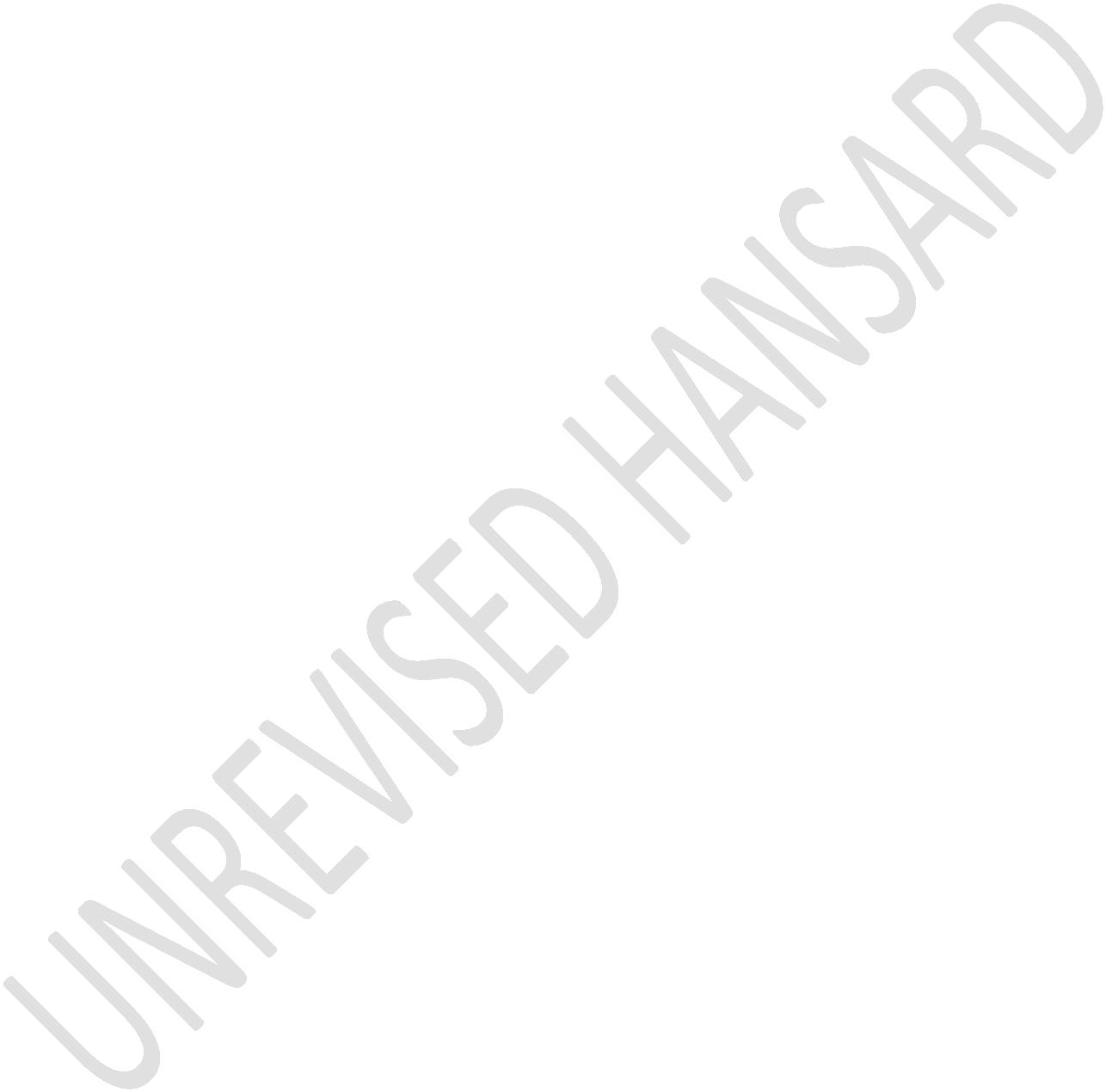 UNREVISED HANSARDNATIONAL ASSEMBLYWEDNESDAY, 2 MARCH 2022Page: 2PROTOCOLS ON WEARING OF MASKS(Announcement)The HOUSE CHAIRPERSON (Ms M G Boroto): Hon members, a reminderthat the protocols have not changed. Let us keep ourselvessafe. I don’t want to see myself asking people to put theirmasks on. I can because of the distance I have, with myTable’s assistance. Please, let’s keep on doing that until weare advised otherwise.The first item on today’s Order Paper is Questions addressedto the Ministers in Cluster 1 – Peace and Security. Just toremind you that there are four supplementary questions to eachquestion. Parties have given an indication as to whichquestions their members wish to pose a supplementary questionon. Adequate notice was given to parties for this purpose.This was done to facilitate the participation of members whoare connecting to the sitting through the virtual platform.Members who will pose supplementary questions will berecognised by the presiding officer.In allocating opportunities for supplementary questions, theprinciple of fairness, among others, has been applied. If aUNREVISED HANSARDNATIONAL ASSEMBLYWEDNESDAY, 2 MARCH 2022Page: 3member who is supposed to ask a supplementary question throughthe virtual platform is unable to do so due to technologicaldifficulties, the party Whip on duty will be allowed to askthe question on behalf of their member. When all supplementaryquestions have been answered by the executive, we will proceedto the next question on the Question Paper.Hon members, the first question has been asked by the hon D LMoela to the Minister of International Relations and Co-Operation. The hon Minister? Hon Deputy Minister, I have beeninformed that you will be taking care of the questions forInternational Relations. Thank you very much. You may proceed.QUESTIONS TO MINISTERSCLUSTER 1 - PEACE AND SECURITYQuestion 13:The DEPUTY MINISTER OF INTERNATIONAL RELATIONS AND CO-OPERATION (Ms K C Mashego-Dlamini): Chairperson, our responseis as follows. The work undertaken by respective missionsglobally is an extension of our domestic priorities. As youwill recall, at the centre of the Sixth administration’seconomic agenda is driving inward and outward investmentopportunities to accelerate economic growth and create aUNREVISED HANSARDNATIONAL ASSEMBLYWEDNESDAY, 2 MARCH 2022Page: 4conducive environment for job opportunities critical toaddressing the triple challenges which the COVID-19 outbreakhas exacerbated.The missions’ operations are aligned to the Sixthadministration’s objectives. Therefore, in practice theyimplement economic diplomacy programmes within their annualperformance plan that seeks to promote South Africa as apreferred investment and tourism destination. We have to thiseffect, through the Directorate Trade and InvestmentPromotion, established a system to oversee and co-ordinateeconomic diplomacy activities to identify tangible investmentleads and information management with the missions andexternal stakeholders.In addition, we have observed that initiatives undertaken bythe missions to support the investment conference sinceinception, are bearing fruit, and ... with growing interestand participation by foreign investors. I thank you, Chair.Mr D L MOELA: House Chair, thank you very much for theopportunity and thank you, hon Deputy Minister, CandithMashego-Dlamini for the response provided to the House and tothe nation. Just a follow up question, hon Deputy Minister.UNREVISED HANSARDNATIONAL ASSEMBLYWEDNESDAY, 2 MARCH 2022Page: 5South Africa will be hosting another investment conferencethis year, as you have alluded to. Are there any specificactivities that will be undertaken by our missions abroad toencourage investors to consider South Africa as an investmentdestination of choice as part of the build-up programmetowards this investment conference that we are talking about?The DEPUTY MINISTER OF INTERNATIONAL RELATIONS AND CO-OPERATION (Ms K C Mashego-Dlamini): Chairperson, for thecoming investment conference that we will be hosting here inSouth Africa, all our missions are mobilising investors fromthe different countries of their deployment. We always useother ... [Inaudible.] ... or open days or whatever just topromote the opportunities that are available in South Africa.So, all our missions are busy trying their best to make surethat they create interest among our international investors toattend the conference and to invest in South Africa, as theydid in all other conferences that have taken place. Thank youvery much, Chair.Mr W F FABER: Chairperson, we know that our tourism industry,as one of our mainstream incomes for South Africa, was hurttremendously by COVID in the last two years. Once the bansUNREVISED HANSARDNATIONAL ASSEMBLYWEDNESDAY, 2 MARCH 2022Page: 6were lifted, the DA City of Cape Town and Cape Town Tourisminitiatives focussed on key source cities like Munich, Londonand New York, with strategic marketing campaigns to attractinternational visitors. The result showed a super 58% recoveryin overseas tourism in the Western Cape during the December-January period.Now, what will your department do differently through ourembassies to ensure that tourism to South Africa through theeconomic diplomacy programme increases, as we have seen littleprogress to date? Thank you.The DEPUTY MINISTER OF INTERNATIONAL RELATIONS AND CO-OPERATION (Ms K C Mashego-Dlamini): Chairperson, there aremany activities that are going on in our missions as it standsand I know there are serious exhibitions that are happening,especially in our missions abroad, to exhibit the tourismsites that are here in South Africa. So, those are the otherissues that they are doing now. I hope that tourists will cometo South Africa, more so ... most of our people here in SouthAfrica have been vaccinated. Others are still left to have thebooster ... However, I still say to the members that we reallyneed to make sure that everybody gets vaccinated so that weUNREVISED HANSARDNATIONAL ASSEMBLYWEDNESDAY, 2 MARCH 2022Page: 7don’t scare our tourists as they come to South Africa. Thankyou very much, Chair.Rev K R J MESHOE: House Chair, the economic diplomacyprogramme should bring in foreign direct investment more thanever before. Even though South Africa’s taxpayers are underhuge financial pressure as a result of high unemployment inour country, they are nevertheless still required to funddiplomatic missions to over 100 countries.My question, Deputy Minister, is whether all the diplomaticmissions that we have abroad have successful economicdiplomacy programmes that have resulted in bringing foreigndirect investments that have grown our economy, and if not,what value for money does our country get from diplomaticmissions that are just spending money with no tangible returnsin the form of much-needed jobs? I thank you.The DEPUTY MINISTER OF INTERNATIONAL RELATIONS AND CO-OPERATION (Ms K C Mashego-Dlamini): Chairperson, to the honmember, all our missions, and our ambassadors and highcommissioners, have signed a performance agreement andeconomic growth is part of their performance agreement. And assuch, all of them have a responsibility to make sure that theyUNREVISED HANSARDNATIONAL ASSEMBLYWEDNESDAY, 2 MARCH 2022Page: 8put the means in place to ensure that they interact withbusinesspeople in the countries of their deployment, andensure that people become interested in coming to SouthAfrica. So, we hope that as we assess our officials,especially the high commissioners and ambassadors, we willalso be assessing them in line with what they have signed aspart of their performance agreement ... economic recovery.Thank you very much, Chair.The HOUSE CHAIRPERSON (Ms M G Boroto): Thank you. The lastfollow up question on Question 13 will be from the honKwankwa. The hon Kwankwa? Okay, is he not on the platform? Weproceed. Thank you. The hon Kwankwa is not on the platform. Weproceed to Question 41, asked by the hon Whitfield to theMinister of Police. The hon Minister?Question 41:The MINISTER OF POLICE: Hon Chair, hon members, hon Whitfield,the estimates of national expenditure 2022 provides foradditional funding for the recruitment of entry-levelconstables over the medium-term period.A total of 12 000 entry-level constable posts ...UNREVISED HANSARDNATIONAL ASSEMBLYWEDNESDAY, 2 MARCH 2022Page: 9The HOUSE CHAIRPERSON (Ms M G B Boroto): Hon Minister, I’msorry to disturb you. I think the mic is too low and you arehaving the file above it. The sound is not so good.[Interjections.][Laughter.] I don’t know what to do ...IsiZulu:UNGQONGQOSHE WAMAPHOYISA: Uyangizwa manje. Ngiyezwakala yinimanje?English:The HOUSE CHAIRPERSON (Ms M G B Boroto): Yes. The file wasobscuring the sound there. Okay!IsiZulu:Mnu T M LANGA: Insangu, insangu le.English:The MINISTER OF POLICE: A total of 12 000 entry-levelconstable posts have been provided for; of which 7 000 entry-level constables will be appointed in the 2022-23 financialyear and the other 5 000 in the 2023-24 financial year.UNREVISED HANSARDNATIONAL ASSEMBLYWEDNESDAY, 2 MARCH 2022Page: 10In addition, 3 000 posts were advertised in the 2021-22financial year and these members will undergo training in the2022-23 financial year.Therefore, a total of 10 000 recruits will be trained in 2022;that is 10 000 plus 5 000. Thanks.Mr A G WHITFIELD: House Chairperson, in 2012 the SA PoliceService, SAPS, employed 200 000 personnel. This was to apolice to citizen ratio of 1 to 254; 10 years later, thisyear, SAPS employs 175 000 personnel with a police to citizenratio of 1 to 330.According to the police’s own restructuring plan, personnelwill continue to decline to 163 000 by 2024; this is thepolice’s official restructuring plan. This will put the policeto citizen ratio close to 1 to 400.We know that these personnel cuts are going to hit visiblepolicing the hardest; which is good news for criminals and badnews for community safety.We welcome the President’s announcement of an additional12 000 officers and the increase in the budget ofR8,7 billion. But this is still less than 10% of the totalUNREVISED HANSARDNATIONAL ASSEMBLYWEDNESDAY, 2 MARCH 2022Page: 11budget and according to SAPS’ own calculations will stillresult in a net loss of personnel by 2024.Will the Minister guarantee to this House that not a singlecent of the R8,7 billion increase to the SAPS budget be spenton the top ... senior management including the goldenhandshake payment to the National Police Commissioner?And will he commit to streamlining the SAPS’ fixedestablishment to reduce the number of highly-paid brigadiersand generals in favour of more frontline policing? Thank you.The MINISTER OF POLICE: Hon Chairperson, the answer will beyes. But I hear what the hon member says. Indeed, in 2012there were 195 500 police; which gives a round figure of200 000. At the present moment they are notaring 75 per177 000, which is 2 000 extra than what you said.Chairperson, it’s true that there are several things that havecaused the numbers declining: natural, people dying, leavingthe organization and less recruitment.I think that has changed now. The President has changed thatthrough the Minister of Finance, that these figures areUNREVISED HANSARDNATIONAL ASSEMBLYWEDNESDAY, 2 MARCH 2022Page: 12coming; which will improve visibility, will improve the ratiopolicing, but also, will improve the special units.As you know, hon Whitfield, that most of the special unitsneed young blood: your Public Order Policing, POP, yourspecial task force, your National Intelligence Unit, NIU, yourTactical Response Team, TRT, your Counter Assault Team, CAT,they need young blood, to such an extent that most of thesefigures you see here will be absorbed on those special unitswith a hope that we will be able to get some figures goingforward.Indeed, people have ... organization has gone down but webelieve that under the present dispensation that will becorrected. It might take a little bit of time but we are inthe process of correcting that. Thank you very much, Chair.Ms N P PEACOCK: House Chair, to the Minister: How will theincrease of the recruit be able to assist in addressingrecommendation raised by the High-Level Panel Report oncapacity as well as public order police?The MINISTER OF POLICE: Chair, [Inaudible] there have beenquite several recommendations on these matters; one of thoseUNREVISED HANSARDNATIONAL ASSEMBLYWEDNESDAY, 2 MARCH 2022Page: 13recommendations is the Farlam recommendation. But also on thehigh expert recommendations made by the team of professorSindi Africa: they have suggested visibility, they havesuggested the question of feeding those units but speciallythe unit spoke about is the same unit Farlam spoke about whichis the POP.But also to increase the young blood at the station level andthe better training on those that are at the station.Chairperson, on the recruitment that is happening now we arerecruiting 200 Bsc students to be part of the police so thatthey go to the laboratories, they deal with the forensics,science and all that; so, specifically, we are recruiting thatgroup of people.But we are also recruiting accountants so that they can go onthe specialized units like your Directorate for Priority CrimeInvestigation, DPCI, and then we are not just moving only asit has been recommended, but not just moving only on thequantity but we are also dealing with the quality of theorganization. Thanks.UNREVISED HANSARDNATIONAL ASSEMBLYWEDNESDAY, 2 MARCH 2022Page: 14Mr H A SHEMBENI: Minister, the problem of policing crime inthis country rests much on the lack of leadership by those inleadership positions at the SAPS.The management of the SAPS is highly bloated, with about 200generals and over 600 brigadiers, and together, their salariesare over a billion rand per year.In order to build a good number of police boots on the ground,why have you not considered trimming the fat at the top inorder to employ more police who will do the actual policing onthe ground? Thank you, Chair.The MINISTER OF POLICE: Chair, well, indeed, the same questionwas asked initially by hon Whitfield. We are working onflattening of the structure. We agree, the structure is toomuch high going forward, there are too many [Laughter.]starting from lieutenant-colonel and colonels, brigadiers,major-generals, generals and all that. We agree, and it’s abig money that is going there.What is happening on the present restructuring is that thereis an amalgamation of the divisions there so that you findUNREVISED HANSARDNATIONAL ASSEMBLYWEDNESDAY, 2 MARCH 2022Page: 15fewer generals, fewer deputy-generals and fewer divisional-commissioners.By the way, generals are director-generals and divisional-commissioners are deputy director-generals.So, we are taking on board what you are saying. All this moneythat is put there, we are working hard that it must go on theground to train the new constables, but also improve on theskills of those that are there and little money, if it shouldbe, worth the top. We are very much aware; we are working onit. Thanks.Mr A M SHAIK-EMAM: Minister, first of all allow me tocongratulate the men and women in blue for a very successfulweek, particularly it was [Inaudible.] and then Delmas andthen, of course, arresting the kingpin and the high jackingand kidnapping.Minister, your predecessor agreed in Parliament that in orderto [Inaudible.] those with passion and commitment in thepolice force, you need to include it in the curriculum atbasic education level. Are you speaking to your counterpart inUNREVISED HANSARDNATIONAL ASSEMBLYWEDNESDAY, 2 MARCH 2022Page: 16the Department of Basic Education to include, maybe, policingin the curriculum?Very important and the reason why I say this, Minister, isthis, you are now going to have 12 000, by the time you trainthem and they gain experience, you’ve lost a couple of years.And very importantly, I want you to understand, Minister, isthat many of them, that are skilled, have left the policeforce as a result of the retirement age coming to effect at55; secondly, because they are unhappy in terms of thepromotion ...The HOUSE CHAIRPERSON (Ms M G B Boroto): Question! Your timeMr A M SHAIK-EMAM: ... thirdly, private sector is attractingthem with better salaries and benefits.The MINISTER OF POLICE: Well, Chairperson, we haven’t spokento the basic education but we have spoken to the highereducation.In Hammanskraal we are establishing, under the leadership ofthe Deputy Minister, a university college where we will be inUNREVISED HANSARDNATIONAL ASSEMBLYWEDNESDAY, 2 MARCH 2022Page: 17collaboration with the Federal Bureau of Investigation, FBI,the people from London-Scotland Yard to train our peoplethere. Even yesterday there was a meeting of taking thatforward.Deputy Minister has gone to those places. He has been in theFBI headquarters, China, Russia; he was about to go toScotland Yard when covid came. So, we are working on that.But besides, on the new blood that is there, medium and lower,we have agreed with the management, but with the President tosay we need to get a group of people that we’ll take them tothese institutions, spend some time there at thoseinstitutions to be able to get the [Inaudible.] higherlearning and requirement so that we bring them back here andthey are able to understand this policing at internationallevel. That is being done, hon member.Question 65:The MINISTER OF JUSTICE AND CORRECTIONAL SERVICES: Hon HouseChairperson, my apologies that I could not come to the House,I am a bit fluish. It is in the interest of the members that Irespond from here.UNREVISED HANSARDNATIONAL ASSEMBLYWEDNESDAY, 2 MARCH 2022Page: 18Hon members, as members of the executive we meet with HisExcellency, President Cyril Ramaphosa, on a regular basis todiscuss various matters of our portfolios. The process beganon 16 September 2021 when His Excellency, President CyrilRamaphosa called on South Africans to nominate suitablequalified candidates for the position of the head of thejudiciary of South Africa which was the first of its kind inour country and in many jurisdictions in the world.This invitation was intended to promote transparency andenable public participation in the appointment of the ChiefJustice. The submission process closed on 1 October 2021. Inresponse to the call for public participation, the public made148 submissions which consisted of 25 names. Some of theseindividuals featured in more than one submission. Of the 25names, only eight nominations met the criteria as set out inthe call by the President.The criteria referred to above stipulated the following. Anomination letter including the contact details of thenominator, the nominee’s acceptance of the nomination andtheir contact details, letter of support for the nominationand contact details of person or entity that supports thenomination including at least one letter of support from aUNREVISED HANSARDNATIONAL ASSEMBLYWEDNESDAY, 2 MARCH 2022Page: 19professional body of legal practitioners, non politicalorganisations working in the field of human rights or otherlegal fields, and additional documentation that the personnominating the candidate for the Chief Justice deems relevant.The nomination panel was chaired by judge Navi Pillay. Itassessed and scrutinised all submissions. With regards tosuitability, President Ramaphosa has publicly explained thatthe Judicial Service Commissions, JSC, advices the Presidenton the suitability of the candidates. This explanation is inline with section 174(3) of the Constitution which reads:The President as head of the national executive, afterconsulting the Judicial Service Commission and theleaders of parties represented in the National Assembly,appoints the Chief Justice and the Deputy Chief Justiceand, after consulting the Judicial Service Commission,appoints the President and Deputy President of theSupreme Court of Appeal.Thank you.UNREVISED HANSARDNATIONAL ASSEMBLYWEDNESDAY, 2 MARCH 2022Page: 20The HOUSE CHAIRPERSON (Ms M G Boroto): Thank you. Just putyour hot water with lemon next to you. We have Mama Yako toask the supplementary question.Mrs Y N YAKO: House Chair, to Mr Lamola, the concerns thatmany have about the attempt at judicial capture should concernyou as a Minister of Justice. The rest of the population needsto have confidence that decisions relating to theadministration of justice are beyond reproach. In light of theinterviews for the Chief Justice and the recommendation madeto the President by the JSC, has the President informed you ofwhen is he going to make an appointment for the position ofthe chief justice, and why he thinks that you, as a JSC,overstepped your mark in recommending Judge Mandisa Maya asChief Justice? As a Minister responsible for justice are younot concerned that we have not had a Chief Justice for overfour months? Thank you, House Chair.The HOUSE CHAIRPERSON (Ms M G Boroto): Thank you. Before Iallow the Minister to respond, just as a reminder of ourRules. Rule 137.2 state exactly that you cannot ask more thanone question. So, please, let us take care of that because ifthey respond to one, they are correct. So, let’s please stickto our Rules. The hon the Minister?UNREVISED HANSARDNATIONAL ASSEMBLYWEDNESDAY, 2 MARCH 2022Page: 21The MINISTER OF JUSTICE AND CORRECTIONAL SERVICES: HouseChair, that assertion of the judicial capture is unfounded. AsI have said, for the first time in the history of our countrythe President, on his own discretion, opened up the processfor the sake of transparency and for the sake of publicparticipation where he allowed South Africans from all walksof life to participate in the appointment of the ChiefJustice. There cannot be more transparency than that. Thewhole process is in the public eye and political parties areparticipating by making their inputs.So, that assertion is not only far fetched but unscrupulous,unfounded and it has all the hallmarks of conspiracy becausewhat the president has done, as I have said, is in line withsection 174(3) of the Constitution. This publicly explainedview that the Judicial Services Commission advises thePresident on the suitability of the candidates is in line withsection 174(3) of the Constitution which I again read for thebenefit of the member.The President as head of the national executive, afterconsulting the Judicial Service Commission and theleaders of parties represented in the National Assembly,appoints the Chief Justice and the Deputy Chief JusticeUNREVISED HANSARDNATIONAL ASSEMBLYWEDNESDAY, 2 MARCH 2022Page: 22and, after consulting the Judicial Service Commission,appoints the President and Deputy President of theSupreme Court of Appeal.So, the President has opened up the process and allowed thepublic to participate, including hon members in this Housewhom their majority have made their views and comments on thematter. On behalf of the President, I want to thank allpolitical parties who have submitted their views and I thinkthose views will enable the President to make a decision toappoint the Chief Justice. As things stand, the current ActingChief Justice is holding the fort, the judiciary isfunctioning and there is no crisis. Thank you very much, honHouse Chairperson.Mr Q R DYANTYI: House Chair, to the Minister, can you assistin speaking to the nation so that we avoid lousy conspiraciesand just outline in simple terms and very briefly the processthat gets followed in appointing a Chief Justice so that wedon’t get into all oof these conspiracies that are beingspread around.UNREVISED HANSARDNATIONAL ASSEMBLYWEDNESDAY, 2 MARCH 2022Page: 23The HOUSE CHAIRPERSON (Ms M G Boroto): Thank you, I hope youwill be able to do that in two minutes, as I remind you. Thehon Minister?The MINISTER OF JUSTICE AND CORRECTIONAL SERVICES: HonChairperson, in the past there was a process to appoint theChief Justice where the President nominated only one person.When the outgoing Chief Justice was appointed, when the formerChief Justice Ngcobo and also when the former Chief JusticePius Langa was appointed only one member from the judiciarywas appointed.What the current President has done is unprecedented — it isthe hallmark of transparency which will be appreciated by alldemocratic loving South Africans because it gave a platformfor the people of this country to have a say in terms of whomust become the Chief Justice. It also killed all kinds ofconspiracies, and all kinds of matters that may want to assumeor to cast aspersion on the person of the President who gaveand shared his constitutional power, as I have said, in termsof section 174(3). He shared this power with all SouthAfricans and all Members of this Parliament by giving them aplatform and an opportunity to make an input. Therefore,whoever is going to be appointed at the end of this wholeUNREVISED HANSARDNATIONAL ASSEMBLYWEDNESDAY, 2 MARCH 2022Page: 24process by the President is an outcome of a process that allSouth Africans will have participated in. I do believe that wewill all welcome that process and that outcome because it willbe a product of a democratic process by all South Africans.Thank you very much.Mr W HORN: House Chair, to the Minister, it is of course sothat the manner in which the JSC has dealt with the last tworounds of interviews has created the ground for all sorts ofconspiracies. Would you agree as the representative of theexecutive on the JSC that the time is now right for the JSC toadopt for a code of conduct for its members which shouldinclude the rules of engagement with members amongstthemselves and with candidates?The MINISTER OF JUSTICE AND CORRECTIONAL SERVICES: Hon HouseChair, yes, I do agree that there could be a need to tweaksome of the codes of conduct. We already have a protocol thatis there within the JSC, the Constitution also stipulates thetype of fit and proper people that must be appointed. The JSCin rules itself does stipulate but there is nothing wrong forthe JSC itself to engage on what it believes may be necessaryto tweak some of the codes of conduct to continue to protectUNREVISED HANSARDNATIONAL ASSEMBLYWEDNESDAY, 2 MARCH 2022Page: 25the decorum, the standing and the dignity of the process.Thank you.Inkosi R N CEBEKHULU: House Chairperson, to the Minister,given the imperative need for leadership and stability in ourjudicial services, it is crucial that the appointment of ChiefJustice be completed as expeditiously as possible. Having saidthat, judicial independence is just as critical. My questionis how will your department, which controls the budgetallocation of the Office of the Chief Justice, ensure that theallocation of budget is not used as a command and controlallocation which could be seen to interfere with theindependence of the judiciary? Thank you.The MINISTER OF JUSTICE AND CORRECTIONAL SERVICES: Thank youvery much. Indeed, we continuously follow all the Treasuryfiscal policies to ensure that all the budget allocations toall departments under the Department of Justice are followedthrough the prescripts of the National Treasury, and thatincludes the Office of the Chief Justice, so that theirallocation and the baseline is informed by the needs and thecurrent fiscal environment. There is a continuous engagementbetween the National Treasury and the Office of the ChiefJustice, represented by the accounting officer, to ensure thatUNREVISED HANSARDNATIONAL ASSEMBLYWEDNESDAY, 2 MARCH 2022Page: 26the needs are catered for and where fiscal framework allowsthe increase it does happen as you would have heard from theMinister of Finance.The current fiscal environment affects all the nationaldepartments and not only the judiciary. The National Treasurycontinues to bend their hands backwards to help the needs ofthe judiciary and also all the entities under the Departmentof Justice so that the wheels of justice can continue to turn.There will never be a space for any pulling of strings tohamstrung or to obstruct the work of the judiciary becausethat will be unconstitutional. Our Constitution is very clearand all the prescripts are to the effect that such a thingcannot be allowed to happen in our democratic country. Thankyou.Question 20:The MINISTER OF HOME AFFAIRS: Thank you House Chair, the planfor the acquisition of 10 000 young people, who are coming todigitise our record will be as follows, firstly, we need toacquire them and we are hoping that we are acquiring the10 000 young people each ... [Inaudible.] ...month. Wherein wewill place adverts in social media platforms, radio, noticesat all tuition centres, labour centres, national developmentUNREVISED HANSARDNATIONAL ASSEMBLYWEDNESDAY, 2 MARCH 2022Page: 27agency platform and print media. And we will continue with theshortlisting where we will boost the PB text like creditrating, citizenship, criminal checks, etc., etc.The 10 000 young people, will be appointed to all provinces,depending on the weight of the work, as determine by thenumber of records. These records which I have mentioned, whichI said they start in 1895, they are all the provinces of SouthAfrica. So the young people won’t be in one province, theywill be in all the provinces.And lastly and important House Chairperson, this is notinternship programme, I heard many people saying theDepartment of Home Affairs will provide internship, no, theseare unemployed people, some of them are they have forfeitedinternship long ago. But, we are giving them a contract andapart from digitising, they are going to be givenentrepreneurial skills, coding, robotics, digitaltransformation, financial management, business projectmanagement and the strategies for future on how to write somecurriculum vitae, CV, etc.Now, the second part of the question is how budget isprojected the cost. When we did our ... [Inaudible.] ...we putUNREVISED HANSARDNATIONAL ASSEMBLYWEDNESDAY, 2 MARCH 2022Page: 28two scenarios. The first scenario is in the ... [Inaudible.]... to say four months, in which case it will costR2,2 billion. On the other hand, if it takes ... [Inaudible.]... yes that’s three years, 36 months. It will then costsR3,2 billion. Thank you very much.Ms T I LEKGWASE: Thank you House Chair, hon Minister, giventhe high unemployment rate and deepening inequality, how willthe department ensure that young people, women and peopleliving with disability in rural areas and those without accessof internet will be considered during this recruitment drive?Thank you.The MINISTER OF HOME AFFAIRS: In the project plan, hon ...[Inaudible.] ... we specifically set 60% ... [Inaudible.] ...will be immediate and will be insist people... [Inaudible.]... and secondly as I’ve already said, we will make sure thatwe meet our youth all of them, that’s why I said it will be inevery province. There will walk ins. Those who just walk insay I am here, there will adverts at ... [Inaudible.] ...centres, labour centres, national development agency and wehope ... [Inaudible.] ... Members of Parliament will also helpwith their contribution to this, but nobody will be leftbehind. Thank you.UNREVISED HANSARDNATIONAL ASSEMBLYWEDNESDAY, 2 MARCH 2022Page: 29Mrs L L VAN DER MERWE: Thank you House Chairperson. Thank youvery much hon Minister. Hon Minister, we welcome of course thecreation of these 10 000 jobs, for our young people as it isdisparately needed. But, we’ve got some practical concerns.First and foremost, you spoke about citizenship, but can youensure us that these positions will be reserved or that SouthAfricans will be prioritised for these opportunities? And yourdepartment, hon Minister already struggle with corruptionwithin in its ranks. Considering that these new employees willbe handling sensitive data and information. What steps will bein place to ensure that this project doesn’t lead to databreaches, loss of confidential information or even corruption.Thank you.The MINISTER OF HOME AFFAIRS: Thank you, hon member, there isa question which I am going to answer, asking the same thing,but maybe I can just do it now. Number one, this is money fromthe fiscus ... [Inaudible.] ... important, it has to ...[Inaudible.] ... because of the nature of the work that isgoing to be done. So, that’s why I am mentioning as one of the... [Inaudible.] ... in the plan. And, when we submitted toTreasury, requesting, we actually mentioned that.UNREVISED HANSARDNATIONAL ASSEMBLYWEDNESDAY, 2 MARCH 2022Page: 30On the issue of corruption, hon member, we are going to call apress conference to outline, so that people understand step bystep what’s going to be done. And, we believe from the planwhich we will actually explain exactly in that pressconference. You will judge for yourself whether there will beany corruption or not. We are not starting from the scratch.The Department of Basic Education, hired 360 000 assistanteducators, there were no problems, there was no corruptionbecause of the method they’ve used. And, we are going to usethe similar method ... [Inaudible.] ... thank you.Ms L F TITO: Kea leboga [thank you] House Chair, Minister inNovember 2016 the then Home Affairs Minister, Malusi Gigabaand the then statistician General, Pali Lehohla announced acollaboration for the digitalisation for the records at theHome Affairs. This is exactly the same project that thePresident has announced in Sona. Why did the digitisationproject between the Home Affairs Statistics South Africa notyield any results? And what could be different this time?Thank you.The MINISTER OF HOME AFFAIRS: House Chairperson, digitisationby Stats South Africa is ongoing, hon ... [Inaudible.] ... isstill ongoing. But, the problem is this. The records we areUNREVISED HANSARDNATIONAL ASSEMBLYWEDNESDAY, 2 MARCH 2022Page: 31talking about are ... [Inaudible.] ... and they stretched from1895. Now using an ordinary budget which is what we were doingto give to Stats South Africa. They were ... [Inaudible.] ...per annum. If you calculate, it will take us 60 years, 60years or more because 60 years will be for ... [Inaudible.]... but the records we are seeing here - these are records ofbirth, death, marriage, identity document, ID, passportstretching back in 1895 ... [Inaudible.] ... that projectwon’t finish the job. We want the specific project,specifically funded and we got this opportunity. Thank youvery much.Mr W M THRING: Thank you House Chair, Minister, the Departmentof Home Affairs has become characterised by long ques, manyhours that one has to spend queuing or waiting for servicesinside buildings. Some of the times also the unfriendly andunhelpful staff manning some of the offices. Now Minister willthe recruitment of these 10 000 young people for thedigitisation of paper records help to improve this challengesthat many South Africans face, as well as improve the image ofdepartment? If yes, how, if not, why not? Thank you.The MINISTER OF HOME AFFAIRS: House Chairperson, remember theDepartment of Home Affairs came to the portfolio committee toUNREVISED HANSARDNATIONAL ASSEMBLYWEDNESDAY, 2 MARCH 2022Page: 32outline the plan about the problem we are facing. This issueof long queues and all that. We outlined the business and theplan. But this digitalisation is ... [Inaudible.] ... part ofthe long ques is caused by people who come ... [Inaudible.]... many times. Because there’s no way you serving them once.Let me give an example, let’s say you are looking for anabridged certificate or you are looking for a marriage or someparent or death parent, who got married 80 years ago andyou’ve got to go and check from the records. Now, you’ve got300 million records per ... [Inaudible.] ... papers, manual,you’ve got to go through them to check that. It takes days,but after digitisation, anybody wo enters Home Affairs andsays I am looking for this record, will be there on thefingerprints and they don’t have to come to Home Affairsagain. And so, they won’t contribute to the long ques. So,this is how this project is going to contribute. You mighthave heard people who are ... [Inaudible.] ... and saying I’veapplied for this and that three months ago or six months ago,even a year and I am not getting the answer, is because ourproblems ... [Inaudible.] ... through document whichstretching from millennia and they are searching for themmanually. So, we are very excited that this programme, willbring all the information you want on your fingertips. Thankyou.UNREVISED HANSARDNATIONAL ASSEMBLYWEDNESDAY, 2 MARCH 2022Page: 33Question 11:The DEPUTY MINISTER OF INTERNATIONAL RELATIONS AND CO-OPERATION (Ms K C Mashego-Dlamini): Chairperson, our responseis as follows. South Africa is continuing to encourage allparties through quite diplomacy within all relevantinternational mechanisms such as the United Nations, UN,including Brazil, Russia, India, China, and South Africa,Brics, countries to strengthen all diplomatic efforts to avoidan escalation of tension and work towards an inclusive,sustainable and peaceful solution based on co-operation anddialogue.In this regard, South Africa encourages all parties toapproach dialogue with a spirit of compromise in order to movethe process forward without accusing any party – somethingthat would not be helpful in the efforts of resolving theconflict. South Africa stands by its principled position ofpeaceful resolution of conflict. South Africa reiterates theobligation of all the parties to fully implement all theirrespective commitment other than meets agreement whichprovides the most promising roadmap for the peacefulsettlement of current hostilities including in EasternUkraine, and to advance the course of peace and stability inthe broader region.UNREVISED HANSARDNATIONAL ASSEMBLYWEDNESDAY, 2 MARCH 2022Page: 34South Africa cannot be said to be taking sides on the conflictas this goes against its principles. In addition, South Africahas good bilateral relations with both countries. It wouldtherefore be unwise to take a different position that couldcompromise these bilateral relations ... [Interjections.] ...Regarding South Africa’s position in Brics, it has been and iscontinuing to encourage all the parties to strengthen all thediplomatic efforts to avoid an escalation of tensions and worktowards an inclusive sustainable and peaceful solution basedon co-operation and dialogue.In this regard, South Africa encourages all parties toapproach dialogue with a spirit of compromise as I haveindicated. South Africa stands by its principled position ofpeaceful resolution of conflict. Similarly, in paragraph 22 ofBrics’ New Delhi Declaration issued on 9 September 2021, theBrics leaders expressed concern at the continuing conflict andviolence in different parts of the world. The Brics leadersreaffirmed their commitments to the principle of non-interference in the internal affairs of states and reiteratedthat all conflicts must be resolved by peaceful means and truepolitical and diplomatic efforts in line with internationallaw, in particular, the UN Charter.UNREVISED HANSARDNATIONAL ASSEMBLYWEDNESDAY, 2 MARCH 2022Page: 35The Brics leaders also underscored the inadmissibility of thethreats or use of force against the territorial integrity orpolitical independence of any state or in any other mannerinconsistence with the purpose and principles of the UnitedNations. I thank you, House Chair.The HOUSE CHAIRPERSON (Ms M G Boroto): Thank you. Before Iproceed, let me remind all our members on the virtual platformthat the respect you can give to this hybrid sitting is byensuring that you look at your gadget and mute immediately.Please, we request you to do that, because anything you say ordo is reflecting on the screens here and it is disturbing. Allmembers on virtual platform, please check your gadgets andmute yourselves. Thank you. The hon Hlengwa?Mr M HLENGWA: Thank you very much, hon House Chairperson.Well, I think the horse has already bolted on a lot of thingsthat the Deputy Minister has indicated and tensions have gonebeyond de-escalation because Ukraine has been invaded byRussia as we speak right now, and the countries are at war.Therefore, the question then becomes, “Does the Department ofInternational Relations and Co-operation still stands by thestatement that it issued last week?” Because judging by theresponse now there is an element of backtracking, particularlyUNREVISED HANSARDNATIONAL ASSEMBLYWEDNESDAY, 2 MARCH 2022Page: 36in a very direct call to Russia to desist from aggression andthe invasion and to pull out its troops and military out ofUkraine in order to create a conducive and enablingenvironment for the discussions that the Deputy Ministerspeaks about.Secondly, the impact of the sanctions on Russia are mostlikely now to have a direct impact of South Africa through theBrics partnership. We therefore want to know what contingencyplans are in place to insulate the South African economy, butalso being proactive in dealing with the sanctions. Will SouthAfrica join the international community in meting outsanctions against Russia? Thank you.The HOUSE CHAIRPERSON (Ms M G Boroto): Immediately you saysecondly, you should know that you are against Rule 137(2).You understand what I am saying. Proceed, hon Deputy Minister.The DEPUTY MINISTER OF INTERNATIONAL RELATIONS AND CO-OPERATION (Ms K C Mashego-Dlamini): Thank you very much honHouse Chairperson. I have indicated what will be our positionas South Africa. Well, it only depends on the interpretationof the member and there is nothing that he can quote we havenow changed the position. There is no change of any positionUNREVISED HANSARDNATIONAL ASSEMBLYWEDNESDAY, 2 MARCH 2022Page: 37here, Chair, because we are continuing as a country, alsocalling for a peaceful resolution on conflicts. That is ourposition and to do that we also request all the parties to goon dialogue. So, that is our position, Chair. Thank you.Mr B S NKOSI: Hon Deputy Minister, given that the situationhas escalated, and in line with our policy of peacefulengagements for the resolution of conflicts, what are thespecific engagements between South Africa, Ukraine and Russiato resolve this conflict peacefully?The DEPUTY MINISTER OF INTERNATIONAL RELATIONS AND CO-OPERATION (Ms K C Mashego-Dlamini): Thank you very much,Chairperson. I just want to remind the hon member that therewas a special session on Ukraine in the UN General Assembly,and South Africa has presented a paper in that and itsposition. And we still stand by what we said in the specialsession and we hope that the two parties will really be inline with the UN Charter and also be in line with theresolution of the special session on Ukraine. Thank you.Mr B N HERRON: Thank you, House Chair. We obviously welcomethe Deputy Minister’s call for de-escalation and peace. Butour membership with Brics places us in a special position orUNREVISED HANSARDNATIONAL ASSEMBLYWEDNESDAY, 2 MARCH 2022Page: 38relationship with Russia. And with the commitment of Bricswhich are articulated as being a respect for sovereignty,unity, independence and territorial integrity, nonaggressionand equality. We also know that our membership of Brics isintended to place our economy in a place where we participatein global economic co-operation and benefit from trade andinvestment. Can the Deputy Minister advise us how ourgovernment proposes to use our membership of Brics and itscommitment to this universal principle to ensure that our muchneeded economic growth and job creation project is notundermined. Thank you.The DEPUTY MINISTER OF INTERNATIONAL RELATIONS AND CO-OPERATION (Ms K C Mashego-Dlamini): Thank you very much, HouseChair. I just want to remind the member that as members ofBrics we are also affiliated in the United Nations. So, interms of this particular situation as it stands now, it neededto be resolved within the United Nations. We have called uponthe Security Council to use all the means they have in theirdisposal to make sure that they quell the situation betweenRussia and Ukraine. So, there is no plan for the separateBrics because we are all members of the United Nations in thisparticular matter as it stands.UNREVISED HANSARDNATIONAL ASSEMBLYWEDNESDAY, 2 MARCH 2022Page: 39IsiZulu:Mnu N L S KWANKWA: Ningenaphi nina.English:I am being abused here, House Chair. Can you protect me.because you know ...IsiZulu:... ngizovele ngithi amasela.English:The HOUSE CHAIRPERSON (Ms M G Boroto): Hon Kwankwa, you haveone minute.Mr N L S KWANKWA: No, but you must protect me, House Chair.The issue here is that ... Minister, can you please stopsitting on the fence? [Interjections.] The issue here isclear. From where we are sitting, there are global calls forpresident Vladimir Putin and member of his cabinet to becharged with war crimes. What is SA’s position with respect tothat one? China, as a Brics member for an example, hasexpanded trade with Russia. They have lifted restrictions onwheat imports.UNREVISED HANSARDNATIONAL ASSEMBLYWEDNESDAY, 2 MARCH 2022Page: 40Are we going to do the same things since we are Brics members?What are we going to do as a country? We need a firm and clearposition on this matter so that we know exactly where SouthAfrica stands on this issue. Thank you.The DEPUTY MINISTER OF INTERNATIONAL RELATIONS AND CO-OPERATION (Ms K C Mashego-Dlamini): Thank you very much, HouseChair. I just want to indicate that as South Africa we stressthat peace is best built through diplomacy and dialogue withinthe framework of the institutions of global dialogue,especially the United Nations. It is important for all nationsto respect and uphold the principle of international law,including international humanitarian law and the provision ofthe UN Charter. That is how I stand. So, there is nothing thatcan make you say that we are standing on the fence here.We are members of the United Nations and we have presented ourposition there and we have been supported by many countries inthat. So, whoever has called for whatever, we are not going bywhat other countries are saying, but we are going by whatSouth Africa feels will be a better solution in thisparticular conflict. Thank you very much, House Chair.Question 7:UNREVISED HANSARDNATIONAL ASSEMBLYWEDNESDAY, 2 MARCH 2022Page: 41The MINISTER OF POLICE: Thank you very much, hon Chairperson.In terms of section 139 of the Firearms Control Act 60, 2000,an amnesty may be declared by the Minister of Police if theamnesty may result in the reduction of a number of illegallypossessed firearms and it is in the public interest to do so.The firearm amnesty is therefore a prerogative of the Ministerwhen it is necessary.Secondly, section 24 together with section 28 of the FirearmsControl Act does not provide for an expired licence to beremoved.The HOUSE CHAIRPERSON (Ms M G Boroto): Is it hon Groenewald oris it you, hon Wessels? Because, I can see your mic is stillon and we can see you. Hon Groenewald, it’s now youropportunity.Dr P J GROENEWALD: Can I proceed?The HOUSE CHAIRPERSON (Ms M G Boroto): Your member, hon Wesselswas disturbing us. He must mute his gadget. Please proceed, DrGroenewald.UNREVISED HANSARDNATIONAL ASSEMBLYWEDNESDAY, 2 MARCH 2022Page: 42Dr P J GROENEWALD: Thank you Chair. Hon Minister, we havegreat respect for you. You only read from the piece oflegislation. I know that. But the question was whether youwill consider coming to Parliament and request for a furtheramnesty?Last year, you gave an undertaking to say yes, you will do so.Admitting that the COVID-19 situation hampered quite a lot ofpeople to apply for amnesty.My follow up question is this. Will you, in considering suchan amnesty allow again that people who must renew theirfirearm licences have an opportunity to do so? And, in thelight of all the theft of firearms at the police stations toallow them to keep their firearms with them in a safe place.Thank you, Chair.The MINISTER OF POLICE: Thank you very much, Chairperson.There must be reasons for declaring the amnesty as the membersays. It could have been folly of me to say they will never bean amnesty again. Indeed, there are few things to beconsidered. Does it yield the wanted results of the reduction... [Inaudible.] ...UNREVISED HANSARDNATIONAL ASSEMBLYWEDNESDAY, 2 MARCH 2022Page: 43The HOUSE CHAIRPERSON (Ms M G Boroto): I’m sorry, honMinister. Can you just hold it? You only spoke for 30 seconds,I will restore your minutes.Hon Mbatha, please, this is the second time and you are noteven listening to us. You are busy with your own radio or yourown television, TV. That’s what we hear. If you proceed, wewill remove you from the platform. Hon Minister, I am sorryfor that.Ms S GWARUBE: Excuse me, House Chair, we are getting reportsfrom our members on the virtual platform that they arebattling to hear the Ministers when they are using the rovingmic. Can information technology, IT, look into it and thenperhaps for now, can they speak into this mic?The HOUSE CHAIRPERSON (Ms M G Boroto): They can’t hear with aloud mic like that?Ms S GWARUBE: They are battling to hear on the virtualplatform.The HOUSE CHAIRPERSON (Ms M G Boroto): It makes a lot ofnoise. Oh! I will allow the Ministers to speak while sittingUNREVISED HANSARDNATIONAL ASSEMBLYWEDNESDAY, 2 MARCH 2022Page: 44down because this thing is shorter? Hon Minister, I give youpermission to respond while seated. Thank you.IsiZulu:Qala phansi, Mphathiswa.English:Can you please reset because we have disturbed him already?The MINISTER OF POLICE: ... Thank you very much honChairperson, I hope I am audible now. As we have said, theissue of amnesty raised by hon Groenewald is a legislatedissue. He correctly said that I did speak with him. Indeed, Isaid, there will be time where there will be amnesty again.But we need to weight those thing. We need to weight if theamnesty is going to yield the desired results? That is thereduction of firearms. That is the first one.Secondly, the logistics of getting these firearms. TheFirearms Registry will have to work on them, the ballisticwill have to work on them. Because as these firearms arebrought back we need to take them through the ballistics tocheck if they were not used to committing crime, and they haveUNREVISED HANSARDNATIONAL ASSEMBLYWEDNESDAY, 2 MARCH 2022Page: 45not killed anyone. We do not just take them and put them in SP13 and in any form of store room.Thirdly, he is asking if there can be a renewal of expiredlicence. The law does not allow that. The law says you willhave to reapply for the firearm rather than renewal.Unfortunately, we have put quite several of these amnesties.Those people that have expired firearm licences do not comeforward. So, we will urge those that represented the peoplethat have firearms including those firearms associations andorganisations to encourage their members, if and when theamnesty comes to use that space to reapply for the issuing oflicences and not to renewal. Thank you.Ms T M JOEMAT-PETTERSSON: Thank you very much hon, HouseChair. Minister, the licencing process and the amnesty processexist in order to achieve lawful position as you have said.What would the plan B of the Minister and SA Police, SAPS, indealing with the unlicensed firearms in this interim periodwhile we are waiting for what happens in your decision ifthere is a possible new amnesty, so illegal firearms in thecountry is kept under control? Thank you very much.UNREVISED HANSARDNATIONAL ASSEMBLYWEDNESDAY, 2 MARCH 2022Page: 46The MINISTER OF POLICE: Chairperson, unfortunately, policeofficers are not lawmakers but they are law enforcers. Thereis a law and even those that own firearms know the law. Thatonce your licence expires then your firearm becomes illegal.And then if you have illegal firearm we will arrest you.So, we are urging the firearm owners in South Africa to followthe process and renew your firearms licences while there isstill time. Even if your licence delays but if you have thereceipt in your hand you will be regarded as the legal firearmowner until you get your licence. But if you stay home and sayyou did have a licence and it expired then you don’t have one.We will then confiscate those guns and also arrest you. So, itis important that the members and South African citizensfollow the law. Thank you very much.Mr A G WHITFIELD: Thank you very much, it has emerged as afact that the consecutive amnesties have exposed the CentralFirearm’s Registry as chaotic, unreliable and dysfunctional.The processing of firearm licence applications, competencyapplications and amnesty applications is simple taking far toolong to provide the administrative justice that firearm ownersdeserve.UNREVISED HANSARDNATIONAL ASSEMBLYWEDNESDAY, 2 MARCH 2022Page: 47In terms of the age analysis of firearm related applications,a 130 000 applications are outstanding for more than 120daysand 76 800 of these are amnesty applications. Considering thefact that firearm owners are being prejudiced by the flaws inthe act and the failure to adhere to the very basic elementsof administrative justice further acknowledging that SAPS’core function is policing and not paper work.Will the Minister consider relieving the SAPS off the functionof administering firearm licences by outsourcing this functionto an independent entity supervised by the secretary ofpolice?The MINISTER OF POLICE: “Not Yet Uhuru” on this thing ofoutsourcing. Chairperson, I fully agree with the delays ofmore than 90 to 200days, but as I have said that if you have areceipt then you are regarded as owning a legal firearm. Theproblem is when the owners of firearm just don’t follow thelaw. They stay home and not become part of the law abidingcitizens in the Republic of South Africa.I fully agree that the Firearm Registry could do better. Thereare problems there of which we are working on fixing them,including looking at different ways. What the hon member saidUNREVISED HANSARDNATIONAL ASSEMBLYWEDNESDAY, 2 MARCH 2022Page: 48cannot be ruled out but we have not reached that level yet. Weare at the level where things are being corrected.We are also calling on the members to urge South Africans torespect the law and say the law is not completely prejudicingthem in terms of not taking on board the legality of firearms.You go there on time and get the receipt and then you are ableto respond on time. That is what we are requesting. Do call onthe government to do better but also call on the SouthAfricans to keep the law.Ms Z MAJOZI: Thank you, hon House Chair. Hon Minister, illegalobtained weapons are often used in criminal activities and area scourge upon ... What mechanisms are in place to ensure thatall firearms handed in to the South African Police ServiceFirearm Registry are disposed of in a safe and legal mannerand cannot be illegally channelled to crime syndicate? Pleaseprovide clear details of the process as well as the evidencethat all these weapons are destroyed.The MINISTER OF POLICE: The hon member wants detailedevidence. Hon Chairperson, besides the amnesty, we haveoperations. If you have noticed few weeks ago, the unit thathas done the job at Rosslyn, Dawn Park, and Midrand where inUNREVISED HANSARDNATIONAL ASSEMBLYWEDNESDAY, 2 MARCH 2022Page: 49almost a month they collected more than 210 illegal firearms.So, we do have these operations. Most of these firearms aretaken to the SPV13.Indeed, there are weaknesses in the systems of keeping thesefirearms, starting in this province where a sitting colonel... [Inaudible.] ... selling 2000 illegal firearms out there.Including what has happened in Norwood, where as we speak now178 firearms have been sold by our own.So, we are working on that with the administration andmanagement to tie that thing up. And also to take thosepeople that are breaking the law out of the system and putthem where they belong. Periodically, we are destroyingthese firearms and unfortunately there are not too manyplaces we are using to destroy these firearms. There is onein Vereeniging, Isipingo in KwaZulu-Natal.We try not to keep them for a very long time to avoid to tempcriminals even among ourselves. They are destroyed and removedout of the circulation in the communities. Thank you.Question 24:UNREVISED HANSARDNATIONAL ASSEMBLYWEDNESDAY, 2 MARCH 2022Page: 50The MINISTER OF JUSICE AND CORRECTIONAL SERVICES: Thank youvery much, Chairperson. It is worth noting that much successhas been derived from the existing specialised commercialcrimes courts, S`CCC, model which allows for a closeintegration of the work between prosecutors and investigatorsand dedicated courts which can, once matters are enrolled,process matters quickly and effectively instead of mattershaving to wait for space on the open court roll. I haveapproved the specialised commercial crimes courts project plan2020. The plan provided for two phase approach andestablishing and enhancing existing specialised commercialcrimes courts. The first phase which entails the establishmentof new specialised commercial crimes courts in the provideswhere there were none was scheduled for implementation duringthe 2929-21 financial year. The second phase which entails theenhancement of the existing special commercial crimes courtsin all other provinces was scheduled to commence in April 2021to coincide with the beginning of the 2021-22 financial year.Both the establishment and the enhancement of the specialisedcommercial crime courts are guided by the evaluation of theexisting and envisaged caseloads as determined by the NationalProsecuting Authority’s specialised commercial crimes unit andUNREVISED HANSARDNATIONAL ASSEMBLYWEDNESDAY, 2 MARCH 2022Page: 51the Department of Justice and Constitutional development’savailable resources.Phase 1 was successfully implemented with the establishment ofnew specialised commercial crimes courts in Limpopo,Mpumalanga, Northern Cape and North West during the 2020-21financial year. As we speak these courts are in operation.Currently all provinces in the country have dedicatedspecialised commercial crimes courts. Phase 2 was ready to beimplemented in the 20o21-22 financial year. The specialisedcommercial crimes courts enhancement phase saw additionalspecialised commercial crimes courts being established inMthatha, East London and Pietermaritzburg as well as theenhancement of the existing specialised commercial crimescourts in Palm Ridge, Pretoria North and Durban. The projectplans were requested from the relevant regional specialisedcommercial crimes courts steering committees for considerationby the national steering committee.The new specialised commercial crimes courts in East Londonand Mthatha were established and commenced operations on 06April 2021. They are in operation, hon members. We are notstill speaking about plans, but they are in existence. The newspecialised commercial crime court in PietermaritzburgUNREVISED HANSARDNATIONAL ASSEMBLYWEDNESDAY, 2 MARCH 2022Page: 52commenced operations on 03 January 2022. The enhancement andresourcing of the Palm Ridge and Pretoria North specialisedcommercial crimes courts is being implemented as we speak.For the coming financial year, the national specialisedcommercial crimes courts steering committee will again requestthe regional steering committees to consider the need for newspecialised commercial crimes courts in their regions. Thesesteering committees are composed of representatives of theNational Prosecuting Authority, Legal Aid South Africa,members of the judiciary and officials of the Department ofJustice and Constitutional Development. They are tasked todetermine the need for additional specialised commercialcrimes courts by considering the current and projectedcaseloads and to determine the resources both in terms oftools of trade and human resources needed to fully capacitateadditional specialised commercial crimes courts. Funds for theestablishment and enhancement of the specialised commercialcrimes courts were allocated by the National Treasury forthree years – R40 million per year- with a slight escalationper year with the last three being 2022-23 financial year.The recruitment of judicial officers, court officials andLegal Aid South Africa practitioners are costs that arecarried from year to year at every new specialised commercialUNREVISED HANSARDNATIONAL ASSEMBLYWEDNESDAY, 2 MARCH 2022Page: 53crimes court established. The establishing of the newspecialised commercial crimes courts or enhancement of SCCCsis thus depended o the need and the availability of funds. Thedepartment envisage there will be sufficient funds for threeto four new specialised commercial crimes courts in the year2022-23 financial year. The department will continue to putthese funds to their full use by enhancing the capacity of thespecialised commercial crimes courts as government steps upits efforts to eradicate corruption both in the public andprivate sector. Thank you.Ms A RAMOLOBENG: Thanks, House Chair. Thanks Minister for theresponse especially in giving us a brief about the specialisedcommercial crimes courts. Minister, has an impact assessmentbeen conducted on the implementation and operation of thespecialised commercial crimes courts? To put it differently,are these courts yielding their intended purpose and making amaterial difference? Thank you, House Chair.The MINISTER OF JUSICE AND CORRECTIONAL SERVICES: Thank you,Chairperson. Indeed, there has been an impact assessment andit has proven that all cases that go through these courts haveyielded high conviction rates because of the collaboration ofthe law enforcement agencies that take matters through theseUNREVISED HANSARDNATIONAL ASSEMBLYWEDNESDAY, 2 MARCH 2022Page: 54courts and also because these courts have an outcome ofcollaboration and involvement and engagement by allstakeholders in terms of the needs and where they must belocated, and what cases must be prioritised and how they mustbe handled. As a result it has fast racked and expedited someof the long standing cases that are able to be handled and beexpedited except the ones that obviously would be beyond thehands of the courts where obviously there would bepostponements related to the issues of an accused being sick,legal representatives or sometimes judicial officers and soforth. But the courts are having a huge impact and I dobelieve that they send a very strong message to community andsociety that the era of impunity is over through theconvictions of those that are found to be corrupt and also fororganised crime and criminal syndicates. Thank you.Mr W HORN: Thank you, House Chair. Minister, congestion orbacklogs in respect of the specialised commercial crimeprosecution are, of course, not solely caused by the number ofcourts available. Other factors such as the dedicatedavailability of the presiding officers, the dedicatedavailability of prosecutors with the necessary experience andexpertise as well as the requirements that operational issuesdo not negatively impact, for example, court recording systemsUNREVISED HANSARDNATIONAL ASSEMBLYWEDNESDAY, 2 MARCH 2022Page: 55that need to be in place and operational. All these issues thedepartment and the NPA under your leadership have failed toensure over the last few years and are stuck realities. Thishas resulted in a situation where the average number of hoursduring which our courts are sitting have been dwindling fromone year to the next. What measures will be put in place toensure the full functionality of not only these new courtsthat are being rolled out, but also those that have been partof the establishment up to now? Thank you.The MINISTER OF JUSICE AND CORRECTIONAL SERVICES: Thank you.Indeed, as you will realised that it is not only theestablishments of the courts that the resources have been putforward for, but also the enhancements of those courts. ThePal Ridge one is an enhancement, the Pretoria North one is anenhancement and also the Durban one. This is anacknowledgement of the challenges that these courts havefaced. These enhancements have helped those courts and arehelping these courts to be able to handle the matters that arecoming before them.The issue of the court recording machines, as hon Horn is themember of the committee is aware that there has been an issuethat seized the committee for almost the whole of last yearUNREVISED HANSARDNATIONAL ASSEMBLYWEDNESDAY, 2 MARCH 2022Page: 56including the department itself. As we speak now the matterhas been resolved to enable the court recording machinesacross the country to do their jobs and not only in thespecialised commercial courts, but in all courts which had thechallenges of the court recording machines. We are hopefulthat we will be able to find a long-lasting and sustainablesolution so that the work of the courts is not disrupted butthey are able to function optimally. This include thespecialised commercial crimes courts where we expect thatmatters that will also come through those courts from theZondo commission and other corruption related matters, areable to receive priority as per the announcement of thePresident during the state of the nation address.We continue to monitor the challenges of the court recordingmachines and attend to it everywhere it arises. But now thatthe contract that would enable them to be maintained and bekept in working condition is in place, we believe that theproblem will be resolved and the long-lasting solution will befound. Thank you.Mrs Y N YAKO: Thank you very much, House Chair. Minister, itdoes not matter how many courts the country may have. But ifwe still have poor investigative and prosecutorial capacityUNREVISED HANSARDNATIONAL ASSEMBLYWEDNESDAY, 2 MARCH 2022Page: 57people will still get away with murder. Today, despite thealmost global condemnation of the corruption at Steinhoff, theNPA still has no plans of charging Markus Jooste and othercorrupt white people. The NPA is seemingly very lenient tocrime committed by rich people such as Jooste. What plans haveyou put in place to build the capacity to prosecute these sortof crimes? Thank you.The MINISTER OF JUSICE AND CORRECTIONAL SERVICES: Thank youvery much, hon House Chairperson. Again, the assertion thatNPA is looking at colour to prosecute crimes is unfounded. TheNational Prosecuting Authority is guided by the Constitutionand the National Prosecuting Authority Act that they mustprosecute without any fear, favour or prejudice to anyone. Youwould have seen in the previous week or two where they haveprosecuted the executives of Tongaat Hulett in the fraud casethat relates to the financial statements of Tongaat Hulett. Itis a crime where those executives are whites in majority. TheNational Prosecuting Authority did not look at their colour.They looked at the crime that has been committed andprosecuted.With regard to Steinhoff, they have updated the nation thatthere is still ongoing investigation which is a prosecutorialUNREVISED HANSARDNATIONAL ASSEMBLYWEDNESDAY, 2 MARCH 2022Page: 58investigation and is handled by the NPA. Soon they will beable to update the country as to how far they are and what ishappening. We need to remind members here that even in theGerman jurisdictions they did not just wake up and arrest thepeople involved in the Steinhoff matter, but it took themabout five years to finalise that complex sophisticatedinvestigation. You will have also seen from the nationalBudget from the National Treasury that the national Treasuryhas given an additional budget of about a billion rand to helpthe NPA in terms of its human resources. Also, ourselves weare looking to help them with the various resources that theyneed to capacitate them to do their job. From time to time weallow the NPA to use section 38 of the National ProsecutingAuthority Act to be able to source the skills that they needto prosecute the crimes of corruption and of white collarcrime that might be sophisticated where they need additionalskills and resources. From our perspective it does not matterwho committed the crime, weather is black, coloured, Indian orwhite they must do their job in accordance with what theNational Prosecuting Authority Act says and what theConstitution says - prosecute without fear, favour orprejudice. The President has also said that there is nothingthat stops the law enforcement agencies from doing their jobUNREVISED HANSARDNATIONAL ASSEMBLYWEDNESDAY, 2 MARCH 2022Page: 59in line with the current reports that emerged from the Zondocommission of inquiry. Thank you.Mr F J MULDER: Thank you, hon House Chair. I heard what theMinister said, but my question to the hon Minister is, couldthe Minister explain to the House considering all the extrameasures that he mentioned to the House with the extra budgetand the extra capacity that has been created by thedepartment, what difference will it make seeing that thedepartment has not up to now succeeded in conducting a propercourt system and an investigating system? We all know that thespecial investigating unit is already incapacitated andunderfunded as it is because of the fact that the departmentsdo not pay their bills. The hon Minister should explain to theHouse; how will it be different this time around? Thank you,Chair.The MINISTER OF JUSICE AND CORRECTIONAL SERVICES: Thank youvery much. The difference is that there is now experience interms of capacitation, for example, the investigativedirectorate. There is also a migration of a data centre fromthe Zondo commission which will enable and help all lawenforcement agencies with the information that they need andalso the capacitation in terms of the forensic skills, digitalUNREVISED HANSARDNATIONAL ASSEMBLYWEDNESDAY, 2 MARCH 2022Page: 60skills and accounting forensic skills that are needed to dealwith these forensic gaps and kinds of crimes that are complexand sometimes cross boarder and goes to multijurisdictions.This is the kind of assistance and help that we continue toprovide to them to enable them to get these kind of humanresource and also financial resources from the NationalTreasury as I have said.We do believe that with the appointment of the skilledpersonnel in the investigative directorate, ID, and also thatthe head of the ID will be appointed soon. Also, all the headsof other provinces that are not incumbent by court for theNational Prosecuting Authority will be appointed soon. Thiswill help to have much-needed guidance and leadership in mostof the prosecutorial matters that need decisions and that alsoneed guidance to some of the juniors that are coming withinthe NPA.The continuation of the aspirant prosecutor programme haveenabled the NPA to grow their own team from within. It enablesthem to bring fresh blood and fresh mind and also toreposition the National Prosecuting Authority again in thelife of legal practitioners in the country as an employer ofchoice, as a pride of the nation and as anyone who would wantUNREVISED HANSARDNATIONAL ASSEMBLYWEDNESDAY, 2 MARCH 2022Page: 61to serve the rule of law to stand there and be a prosecutor ofthe public. Thank you.Question 49:The DEPUTY MINISTER OF INTERNATIONAL RELATIONS AND CO-OPERATION (Ms K C Mashego-Dlamini): Thank you very much, HouseChair. Our response to the question of the hon member Chettyis that we have given loan to the Republic of Cuba in 2018,which is R63 million with the interests accrued ofR1,366 million and that loan has been fully paid. The secondloan was granted last year 2021, which is R84,6 million withthe interests accrued of R1,7 million and the first instalmentof R9,9 million was paid in December 2021. Thank you, HouseChair.Mr M CHETTY: Deputy Minister, clearly you are standing in forMinister Pandor today because she has been reprimanded for acomment regarding Russia invasion of Ukraine. Deputy Minister,further to these funds your department ... [Inaudible.] ...wisdom so it is fit to donate and it donated R50 million toCuba for food security as the Deputy Minister ... [Inaudible.]... Was this donation in lieu of the fact that we still oweCuba for the redacted useless vaccines we purchased. Are youaware that the hungry in Cuba has stabilised at 2,5% sinceUNREVISED HANSARDNATIONAL ASSEMBLYWEDNESDAY, 2 MARCH 2022Page: 622002, while South Africa is sitting at 12,9%. This is a totalmisallocation and misdirection of funding. Deputy Minister,this is the African Renaissance fund and not the AfricanNational Congress cookie jar. In view of this, are you willingto redirect this R50 million funding to assist with foodsecurity here at home as charity leaders begin at home? Ifnot, why not? Thank you.The DEPUTY MINISTER OF INTERNATIONAL RELATIONS AND CO-OPERATION (Ms K C Mashego-Dlamini): Thank you very much, HouseChair. Well, the hon member has asked about the loans thatwe’ve granted the Republic of Cuba. He never asked us aboutany donations, that’s a new question according to me. He hasgot a full right to write a question about how much donationwe’ve given to the Republic of Cuba. Therefore, as it standshe speaks about a R50 million which was announced today inCuba which I’m sitting here in South Africa and I never heardthat announcement, but I will follow it up because as we workas the Ministry we have got our responsibilities differently.Therefore, now I will check what is it that the hon member orthe hon Deputy Minister has announced. Up to so far I wasn’teven aware that there is that announcement because that is notpart of my responsibility for that country. Thank you verymuch, hon House Chair.UNREVISED HANSARDNATIONAL ASSEMBLYWEDNESDAY, 2 MARCH 2022Page: 63Ms B SWARTS: Thank you, House Chair. Hon Deputy Minister, thepractice and culture of states providing support to otherstates including financial assistance in the form of loans toanother country or countries is normal practice in diplomacy.Can the Deputy Minister share with the House the kinds ofsupport that our country received and continues to receivefrom other countries including from Cuba? Thank you, HouseChair.The DEPUTY MINISTER OF INTERNATIONAL RELATIONS AND CO-OPERATION (Ms K C Mashego-Dlamini): Thank you very much, HouseChair. The hon member is correct that it is a normal practicethat to give loans because these are loans that are paid back.However, definitely there’s a lot that we are benefiting fromCuba since 1996. Then I think the hon members are aware thatwe’ve received 96 Cuban doctors that were sent to us in linewith our South Africa-Cuba relations which serves as anexemplary model for South-South co-operation with a numerousgovernments and government agreements governing the co-operation in the areas of training, health services, humansettlement, technical exchange, science and technology, publicworks technical assistance, co-operation on water resourceUNREVISED HANSARDNATIONAL ASSEMBLYWEDNESDAY, 2 MARCH 2022Page: 64management and water supply and on professional services inthe field of basic education.I want to remind members that recently in April 2020, therewas medical brigades that was sent to South Africa for 12months, 217 brigades and medical practitioners to come andhelp us on the issues of coronavirus disease, Covid, response.Therefore, those are the doctors that have got expertise fromCuba. Therefore, there’s a lot that we are receiving fromCuba. We also have got 19 Cuban curriculum specialistsdeployed here in South Africa in the Department of BasicEducation. They are throughout the country: Gauteng, FreeState and Eastern Cape. They’re helping our teachers and ourstudents on issues of mathematics and science and technology.We also have got an agreement and we have received 25 Cubanengineers who are helping us on water and sanitation in SouthAfrica, and they are throughout the provinces. I think, honmembers, all of them are aware that because of thecontribution of the Cuban doctors and Cuban technical peoplethat came to South Africa, we are able to render services thatthe hon member is saying of the R50 million that willdisadvantage the service delivery in South Africa. However, weare getting a lot from Cuba, in particular, in terms of ourco-operation with them. Thank you very much, House Chair.UNREVISED HANSARDNATIONAL ASSEMBLYWEDNESDAY, 2 MARCH 2022Page: 65Ms H O MKHALIPHI: Thank you very much, House Chair. I willtake the question, it’s Mkhaliphi. Deputy Minister, takinginto account the history the country has with Cuba and thegreat sacrifices Cuba has made for our freedom, what forms oftangible support have you made available to Cuba over theyears? Why have you not use whatever diplomatic ways you haveto persuade the United States, US, to leave the evil economicembargo it placed on Cuba because of ideological reasons?Thank you, House Chair.The DEPUTY MINISTER OF INTERNATIONAL RELATIONS AND CO-OPERATION (Ms K C Mashego-Dlamini): Thank you very much, HouseChairperson. Well, as I have indicated that there is a lotthat we are interacting with, with Cuba, and there’s lots ofhelp and even pre-democracy Cuba has been on our side.However, the issue between Cuba and America are issues of twocountries, but the discussions amongst them is the discussionthat belongs to them. However, our support to Cuba really isnot that we want to be enemy of America, but we are supportingCuba because of the relation that we have which is calledSouth-South relations that we have with Cuba. Thank you verymuch, House Chair.UNREVISED HANSARDNATIONAL ASSEMBLYWEDNESDAY, 2 MARCH 2022Page: 66Mr M G E HENDRICKS: Thank you very much, House Chair. HonHouse Chair, after all that Cuba has done for South Africa Iwould like to know if the Minister will support that the loanbe written off so that it shows our genuine appreciation forwhat Cuba did and that led to our liberations. Thank you verymuch.The DEPUTY MINISTER OF INTERNATIONAL RELATIONS AND CO-OPERATION (Ms K C Mashego-Dlamini): Thank you very much, honHouse Chair. Well, loans are governed by our financiallegislation, hon member. Therefore, if it is loan then that’sthe agreement that we have with Cuba and have exercised a goodcommitment on the previous loan that we have given. Therefore,we hope that they’ve got capacity to pay back the loan. Theynever ask for anything than the loan. Therefore, if everthere’s any gesture that you can do to Cuba, I think thecountry will decide on whatever gesture that you can give toCuba. Of course, they have helped us. Thank you very much,House Chair.Question 3:The MINISTER OF JUSTICE AND CORRECTIONAL SERVICES: HouseChairperson, firstly, I want to correct what I said earlier onand state that the Head of the Investigating Directorate, IDUNREVISED HANSARDNATIONAL ASSEMBLYWEDNESDAY, 2 MARCH 2022Page: 67has now been appointed by His Excellency the President. So,the capacity will be enhanced.Enhancing the capacity and skills of the National ProsecutingAuthority, NPA to effectively prosecute corruption is anational priority. The nature and extent of alleged corruptiondescribed in the Zondo Commission Report highlights the needfor bold and innovative approaches to enhancing the capacityand skills of the criminal justice entities including the NPA.These are complex crimes that require sophisticated response.In this regard, the NPA was allocated additional budget ofR1,1 billion over the 2022 Medium-Term Expenditure Framework,MTEF period as follows: in 2022-23, the allocation is R422,7million; 2023-24, the allocation is R327 million; and 2024-25,the allocation is R342 million. Sixty-eight per cent of theallocation will be used to enhance the capacity of the NPAthrough additional staffing in the following units: TheNational Prosecutions Service, NPS, 700 aspirant prosecutors;the Asset Forfeiture Unit, AFU, 17 senior state advocates;Office for Witness Protection, OWP, 12 protectors; and the ID,91 investigators and prosecutors.UNREVISED HANSARDNATIONAL ASSEMBLYWEDNESDAY, 2 MARCH 2022Page: 68Despite this additional funding support, the fiscus will neverhave enough funds to meet the demand on the prosecutors inlight of the findings of the Zondo Commission. The NPA hasidentified the need for an additional R1,2 billion in the 2023MTEF period. The NPA is engaging the National Treasury toexplore options on how to appropriately utilise private donorfunding and in-kind support without undermining itsindependence.The NPA will ensure accurate and transparent donation-reporting and will establish donor-funding oversight committeeas a further governance structure. The National Treasury andthe Director-General, DG of the Department of Justice areworking closely with the NPA to establish the said oversightcommittee. All cash donations will be managed through the RDPfunds through the National Treasury processes. The RDP fundscan be used to support any request from the broader criminaljustice system.In addition to more skills and capacity, we will be providingthe required tools of trade needed to deliver on theirimportant mandate critical to the success of the strategy toaddress corruption and in the appointment of suitable seniorUNREVISED HANSARDNATIONAL ASSEMBLYWEDNESDAY, 2 MARCH 2022Page: 69counsel to support the prosecution in high-level complexmatters.There has also been a steep increase in the need for expandedwitness protection due to the threatening or sometimes killingof whistle-blowers. The President has also appointed Adv NSomaru as the Director of Public Prosecutions in the FreeState, Bloemfontein; Adv M R Makhari-Sekhaolelo as theDirector of Public Prosecutions in North West; Adv N Bell asthe Director of Public Prosecutions in the Western Capedivision.This is a clear commitment and demonstration of thisgovernment in capacitating the National Prosecuting Authorityand giving it the relevant support and skills to do its jobwithout any fear, favour or prejudice. Thank you.Mr S N SWART: Hon Minister, arising from your response, it’sshocking that only R106,4 million was allocated to theInvestigating Directorate within the NPA during the currentfinancial year. We, as the ACDP welcome the additional fundingconsidering that the Zondo Commission made scathing commentsthat the NPA’s failure to respond adequately or at all to thechallenges of state capture corruption points to a fundamentalUNREVISED HANSARDNATIONAL ASSEMBLYWEDNESDAY, 2 MARCH 2022Page: 70failure of a sovereign state function. So, we appreciate thatvery serious steps are being taken to enhance the capabilitiesof the NPA and the Investigating Directorate, and we supportthe appointment of the new Head of the InvestigatingDirectorate. Thank you for correcting yourself in that regard.However, hon Minister, you indicated that the NPA stillindicated a shortage of R1,1 billion. So, clearly, given thelarge number of cases referred to it by the Zondo Commission,they will not have the capacity to deal with all the matters.Will the hon Minister support those requests for additionalfunding from National Treasury to ensure that successfulinvestigations and prosecutions, together with the privatesector, are instituted in terms of the Zondo Commissionrecommendations?The MINISTER OF JUSTICE AND CORRECTIONAL SERVICES: Thank youvery much for those words, hon Swart. We always gain a lot ofinsight from your inputs. And as you have said, you haveraised this issue in the previous financial year, hence thisresponse to capacitate the ID and all the relevantinstitutions.UNREVISED HANSARDNATIONAL ASSEMBLYWEDNESDAY, 2 MARCH 2022Page: 71Whilst the capacitation has been on a very large scale, as youhave said, but there is still a need, as I have said earlier,for more funding. Hence, we are exploring the issue of the RDPFund which is there in government in a form of the currentSolidarity Fund that we have used during the crisis of Covid.It is clear that we may need a fund of that nature.Hence, we are looking at the RDP Fund with the NationalTreasury because of the volume of work that will definitely goto all the law enforcement agencies and not only the NPAbecause, as you are aware, it’s almost like a relay effectfrom an investigation by the police or the SIU, to the NPA andthe justice system, the courts and later the correctionalservice. So, that whole value chain needs to be capacitated tobe able to respond adequately to this.I can assure you that we are exploring all the avenues withthe National Treasury. We are also cautious because, with allthe avenues that we need to explore in terms of the RDP Fundand or any kind of donor funding that may end up coming intothe space, we need to ensure that the independence of the NPAwhich is sacrosanct is or may never be compromised. Whateverhappens must still be within what the Constitution allows interms of the independence of the NPA and the NPA Act. Hence,UNREVISED HANSARDNATIONAL ASSEMBLYWEDNESDAY, 2 MARCH 2022Page: 72this task becomes a bit complex when engaging with theNational Treasury, the Department of Justice and also the NPAitself.One of the mechanisms, as I have said, is to look into somekind of an oversight committee which will ensure that whatevermight happen, it is still in line with Act so that we don’thave fall-backs and all the matters are handled properlyincluding the finances that are intended to help the NPA. Youcan rest assured that, the fact that we have engaged with theNational Treasury to have additional funding is a clearpolitical commitment from this government that, we want tosupport the work of the NPA, the ID in particular, and alsoall the law enforcement agencies to be able to follow throughand implement all the recommendations of the Zondo Commissionof Enquiry. We will continue to do so. Thank you.Ms N H MASEKO-JELE: Minister, thank you very much. You havealready answered my question partly. Indeed, the Zondo Reportwill present an opportunity to many aspirant prosecutors andyoung legal practitioners who have joined the legalprofession. So, my question to you, Minister, is: Has thedepartment considered ways and means of empowering these youngUNREVISED HANSARDNATIONAL ASSEMBLYWEDNESDAY, 2 MARCH 2022Page: 73practitioners in the implementation of the Report? Thank you,Chair.The MINISTER OF JUSTICE AND CORRECTIONAL SERVICES: Yes, wehave. Hence, there is aspirant prosecutor training programmeand there’s also continuous trial advocacy within the NPA, andsometimes using the Justice College to continue to empowerthese prosecutors who are coming up within the ranks of theNPA. But also, an on-job training of matching the young andskilled with experienced prosecutors.We have also emphasised to the NPA and the State Attorneythat, where they use section 38 or even if it’s internalwithin the NPA, the parties involved in any matter mustreflect the demographics and diversity of our country. Thepreviously-disadvantaged individuals and in particular, blackpractitioners, must also be given a fair opportunity to handlevery complex and forensic matters so that we are able to alsoempower black practitioners in this space to gain skills andexposure. The mixture and diversity can always enhance thework of any law enforcement agency where there are skillscoming from different backgrounds and demographics. Thank you.UNREVISED HANSARDNATIONAL ASSEMBLYWEDNESDAY, 2 MARCH 2022Page: 74Mr W HORN: Minister, given your admission, which is of coursequite correct, that the fiscus will never be in a position tosupply the funds needed to deal with the number of cases whichwill come from specifically the Zondo Commission; and giventhe fact that the Investigating Directorate has a lifespan ofonly two years left; and your response to the previousquestion that, from time to time, section 38 may be employedby the NPA to source critical expert skills, would you notagree that the time has come to allow, in line with the donorfund, for section 38 to be employed in order to really addressprosecutions coming from the Zondo Commission? Thank you,House Chair.The MINISTER OF JUSTICE AND CORRECTIONAL SERVICES: Indeed, aswe speak now, there are prosecutors that I have approved asthe Minister in terms of section 38, who are currently doingthe work for the ID or for the NPA. Hon members would haveseen some of the senior practitioners who are practising intheir own right handling matters. Some of the matters havebeen on television for the past two or three weeks. There havebeen many Senior Counsels who have, as we speak, been workingand helping the work of the ID on these complex matters and insome aspects of the NPA.UNREVISED HANSARDNATIONAL ASSEMBLYWEDNESDAY, 2 MARCH 2022Page: 75From time to time when the NPA does come to us, where fundsare available and also confirmed by the National Treasury, weapprove the section 38 skills as per what the Horn says. Wecontinue to do so and help them to be able to acquire theseskills. The issue that he has also said, although not as aquestion, about the lifespan of the ID which will expire inthe next two years, indeed, that is also an issue we arecurrently considering because it is clear that these matterswill go beyond two years. So, we will need a structure that isgoing to evolve organically into a permanent structure tohandle these matters as we move forward, including some of thecorruption matters.We are also looking at what has come as a recommendation fromthe Zondo Commission in terms of procurement corruptioninstitution. So, we are looking at all those factors to seewhat then should be the permanent structure that must handleall these matters going forward. It’s something at the top ofour minds and we intend that, by the time the President comesto Parliament to report on the recommendations of the ZondoCommission, he also brings the recommendation as to what weare going to do with the permanent structure in this regard.Thank you.UNREVISED HANSARDNATIONAL ASSEMBLYWEDNESDAY, 2 MARCH 2022Page: 76Mrs Y N YAKO: Mr Lamola, the extent of crime identified by theState Capture Commission is wide and debilitating. Thatnotwithstanding, it is possible to agree that it is only thetip of the iceberg; and that our country is still being moppeddry even today by criminal networks that go very high in ourgovernment. How will you ensure that the NPA does not losesight of criminal networks currently active in the country,capturing the state and laying our public resources to waste?Thank you, House Chair.The MINISTER OF JUSTICE AND CORRECTIONAL SERVICES: Although itis kind of a vague question, I’ll try to respond ...[Interjections.]Mrs H O MKHALIPHI: Please, answer the question!The HOUSE CHAIRPERSON (Mr M L D Ntombela): Hon Mkhaliphi,please don’t do that!The MINISTER OF JUSTICE AND CORRECTIONAL SERVICES: Indeed, itis a vague question but I’ll make an attempt to respond. Thisgovernment is committed to deal with PPE corruption thatemanated during the Covid-19 situation and I have reportedhere that all the courts that President said we were going toUNREVISED HANSARDNATIONAL ASSEMBLYWEDNESDAY, 2 MARCH 2022Page: 77establish, have been established. People in very senior andhigh ranks have appeared in those courts.The Special Investigating Unit and also the Special Tribunalhave taken monies to the tune of millions of rand back intothe fiscus, which is a clear commitment from this governmentthat there must be no corruption that goes unnoticed,unpunished and unattended to. So, all the issue that come tothe fore are attended to without any fear or delay.Hence, you would remember that all the procurement issues thatemanated from the PPE scandal were also put also put into theNational Treasury website where anyone could scrutinise whodid what and how did it happen. It was the first of its kindand at the highest level of transparency. So, there is no onewho is hiding anything from the government that is led byPresident Ramaphosa. He wants to see transparency.He wants to see people of South Africa getting value for theirmoney. If the money is meant to build a bridge, that moneymust build the bridge. If money is intended to build a school,that money must build the school. That is what the Presidentwants us to do. He also emphasised that through the accountingUNREVISED HANSARDNATIONAL ASSEMBLYWEDNESDAY, 2 MARCH 2022Page: 78officers in various departments and also the Auditor-General,AG, we must work more on preventative measures.Preventative measures must be put in place so that there’s nomoney stolen because to deal with the prosecution and get backthe money is more expensive than prevention. So, the focus hasalso been emphasised that there must be preventative measuresand prevention of corruption so that it does not happen.People must get value for their money. Where it has happened,it must be punished. Thank you, House Chairperson.Question 27:The MINISTER OF DEFENCE AND MILITARY VETERANS: House Chair, wecan confirm that all the Heberon alpha-2b drugs that werestored at the South African Military Health Services depot wasreturned to Cuba on 22 January 2022. We further confirm thatall the vials were delivered and accepted by the Cubanofficials. We have no report that any of the vials expired inour hands or on arrival in Cuba.This consignment left together with the routine flighttransporting the Cuban specialists and technicians on theirannual vacation to Cuba. On their way back, the same flightbrought back the South African students for their break atUNREVISED HANSARDNATIONAL ASSEMBLYWEDNESDAY, 2 MARCH 2022Page: 79home. The use of this routine and scheduled flight saved thedepartment the cost of chartering a special flight to Cuba. Iwas also asked how much it costs. That flight that wasscheduled to take the Cubans home costs R11,5 million.On the second question, the vials, we will remember, werereturned because the ministerial task team as well as theAuditor-General recommended that we must return it. We mustalso note that, at the same time, the Cuban embassy had sent anote verbally that they urgently needed 500 000 for their ownuse for their citizens.Lastly, we still engage with the Cuban government on thistransaction, because you will remember that we received morevials than what we had paid for. When that is worked out, wewill come back to the House and to the members to say whetherwe still owe any or not and how much. At this moment, this isas far as I can go. Thank you.Mr V C XABA: House Chair, Minister, given the extent to whichthe South African National Defence Force, SANDF, repatriatedthe drug, as per the recommendation of the ministerial taskteam, did the events leading to the repatriation of the drug,including the repatriation of the drugs damage the country-to-UNREVISED HANSARDNATIONAL ASSEMBLYWEDNESDAY, 2 MARCH 2022Page: 80country relations, and has the Minister conceded putting inplace a plan to repair the relations? Thank you.The MINISTER OF DEFENCE AND MILITARY VETERANS: We have indeedconsidered ways to continue with the cordial relations betweenCuba and South Africa. We will remember that, in fact, Cubadid not offer us the drugs, but the South African MedicalHealth Services approached using the provision that a Chief ofthe SANDF can and must protect the force. Given the fact thatthis particular inclusion of the provisions for the Chief ofthe SANDF has never been tested before in this country, Ithink, it is something that we must explore.Using that provision, the SANDF then approached the Departmentof Health and the South African Health Products RegulatoryAuthority, Sapra, to facilitate. We also know that therelationship must indeed be cured because when SAPRA gave theSANDF permission to take 10 vials out of that consignment forvoluntary testing, they took those 10 vials and gave it to asoldier who was very sick with Covid-19 and who could havedied. He took a risk and that man is walking around.So, the drug and the reason we need to work on curing thisrelationship is important, because, indeed, the drug was notUNREVISED HANSARDNATIONAL ASSEMBLYWEDNESDAY, 2 MARCH 2022Page: 81useless. We do not know the extent of how useful this wouldhave been had the processes within South Africa not been tooconvoluted in terms of the request to Sapra and the Departmentof Health and had all of these been done. And I am notspeaking on behalf of the SANDF and I am not castingaspersions here. But, if you follow the timelines when therequest was made and when the responses were made, we wouldthen have been able to say to hon Chetty, indeed, the drug isuseless. However, at his point, hon Chetty, we cannot say thatthe Heberon is useless. As South Africa, we just don’t know,because that drug was not given the chance to go through thetests within this country.So, yes, we are looking at ways, so that, in the future, we donot have an issue that when anything that comes from theWestern countries, it is not rejected, simply because it comesfrom those who were with us in the trenches. Thank you.Mr S J F MARAIS: Chair, Minister, the smuggling of thementioned Cuban drug with more than R240 million isembarrassing and wasteful beyond imagination. The findings bythe AG and SAPRA corroborate the fraud and transgressions bythe SANDF of every conceivable medicine import law andregulation. Last year, you stated the heads must roll and thatUNREVISED HANSARDNATIONAL ASSEMBLYWEDNESDAY, 2 MARCH 2022Page: 82those responsible must be held accountable, based on therelevant legal transgressions. So far, nothing has happened.Minister, will you commit yourself today again that whoeverwas complicit and part of the illegal and fraudulent decisionsand activities, irrespective, if they are the current or theprevious military command council members and if prima facieevidence exist, even your predecessor, will be heldaccountable and charged accordingly, or will the politicallyconnected enjoy impunity? Thank you.Afrikaans:Die MINISTER VAN VERDEDIGING EN MILITêRE VETERANE: Mnr Marais,ek dink u is voorbarig, ...English:... because there is a question that deals with that, but Iwill respond right now. Yes, indeed, I said that heads willroll. When I respond later, I will reassert that those whowere responsible, will face the disciplinary measures withinthe department.However, I am also saying that had the process been fair andtimeous, we might not have been where we are today, where wehave to take the members of the SANDF, who, in their ownUNREVISED HANSARDNATIONAL ASSEMBLYWEDNESDAY, 2 MARCH 2022Page: 83thinking, were panicking and were trying to protect theirtroops into this.As to whether it was smuggled, that is where the disciplinarycode, DC, is going because then we accept that they shouldhave applied to bring the drug in.So, no, we are not going to protect anybody. I don’t know whathappened there. That report is pointing us as to who must bebrought in front of the DCs, whether they are in the DOD, inthe military or whether they are civilians or in any otherdepartment. We are going after that. So, nobody will bespared, simply because they are privileged. Nobody isprivileged.We are saying that maybe, just maybe, sometimes, this countrymust not just respect Western countries, it must respect anyother country ... [Applause.] [Inaudible.]Mr W T I MAFANYA: Hon Chair, hon Minister, we have been seizedof this matter for quite a long time and we all agreed thatthis was illegally done. We need to know who gave theauthorisation that those drugs should be imported into thecountry. As the Minister says, she is seized of the matter. Wealso want to know who gave authorisation for the drug beingUNREVISED HANSARDNATIONAL ASSEMBLYWEDNESDAY, 2 MARCH 2022Page: 84taken into the country illegally, and what the Minister isgoing to do about it. Partly, the Minister has answered that,but I would like to get further clarity on that. Thank you.The MINISTER OF DEFENCE AND MILITARY VETERANS: Hon Chair, yes,indeed, this matter has dragged and that was because we werewaiting for the ministerial task team to finish theirinvestigation. You will also remember that, when I first camein, a draft report was given and we now have that report. Thatreport will take members into DCs and that report also saysthat we need to follow up on people other than just those whowere involved.I cannot name people here right now, because I did not comehere with a list of names of all implicated, but I can assureyou that nobody who did anything that was not properly andtimeously authorised will be left out.I beg the House’s indulgence to get time to process thosenames and whatever before I can publicise it. Thank you.IsiZulu:Inkosi R N CEBEKHULU: Ngiyathokoza Sihlalo, Mhlonishwausuyibeke yacaca le nto. Umbuzo wami nje usuzoba mfushaneUNREVISED HANSARDNATIONAL ASSEMBLYWEDNESDAY, 2 MARCH 2022Page: 85ngoba kuyacaca ukuthi le mithi yalethwa la kugwenyweinhlangano eqondene nokubhekela ukungeniswa kwemithi yeZempilongaphakathi ezweni. Mhlawumbe umuntu angabuza: Kwakunganiukuthi uphume ngemuva lo muthi ubusubonakala ngaphakathi besebekwazi ukugxeka laba ababhekele inhlangano i-South AfricanHealth Products Regulation Authority bayigweme ukuthi ingene?Ngiyathokoza.English:The MINISTER OF DEFENCE AND MILITARY VETERANS: Chair, I didnot get the last part properly.IsiZulu:Ukuthi ingene kanjani, ngiyacela ...English:... indulgence, just so that I respond accordingly.Inkosi R N CEBEKHULU: Chair, the fact is that this medicinewas brought in by passing the authority, which is responsiblefor the approval of any medication that comes into SouthAfrica. The question is as simple as that: Why were theybrought in behind the authorities?UNREVISED HANSARDNATIONAL ASSEMBLYWEDNESDAY, 2 MARCH 2022Page: 86The MINISTER OF DEFENCE AND MILITARY VETERANS: Hon HouseChair, that is exactly the basis of the case why there was notpatients to get the authorisation and who had given thatauthority. That is what the disciplinary action will beaddress. That is why I was asking the House to indulge, sothat I don’t blather out people’s names without taking properlegal advice on that.However, that DC is just centred on that particular case, onthe illegal bringing-in of the drug, because had the processesbeen followed, we might have had Sapra saying that it is notgood or that it is good, and if it is good, to go ahead andprocure. And we might not have been here. Thank you.Question 1:The MINISTER OF POLICE: I hope my permission of talking whilesitting still stands.The HOUSE CHAIRPERSON (Mr M L D Ntombela): It still stands,hon Minister.The MINISTER OF POLICE: Thank you. in terms of section 64E ofthe South African Police Service Act, Act No.68 of 1995, thefunctions of a municipal police service are; traffic policing;UNREVISED HANSARDNATIONAL ASSEMBLYWEDNESDAY, 2 MARCH 2022Page: 87the policing of municipal by-laws and regulations that are theresponsibility of the relevant municipality and the preventionof crime. And a municipal police service does not have alegislative mandate to conduct a criminal investigation or togather intelligence information. Thank you.Mr B N HERRON: Thank you, Chairperson, and thank you,Minister, for the answer. And I think the answer is clear andalways has been, Minister, that a unit that is not establishedwithin a municipal police service as both the City of CapeTown and the Western Cape MEC or former MEC - he was firedyesterday – claims this unit is not part of the municipalpolice service but it is gathering crime intelligence. It isengaging with foreign police services, for example, the UnitedStates, the Federal Bureau of Investigation, FBI. It isengaging with Interpol. It is doing profiles on notoriousorganised criminals in the Western Cape and Cape Town, wherethey are profiling these individuals in a city where organisedcrime is increasingly a problem.And, Minister, we know that organised crime relies onconnections between gangsters and criminal networks and policeunits and rogue police officers. So where we have a highlyorganised crime prevalence in our province and our city, weUNREVISED HANSARDNATIONAL ASSEMBLYWEDNESDAY, 2 MARCH 2022Page: 88have a rogue police unit acting parallel to the police serviceor the Hawks, like some sort of third force conductingcriminal investigations that it has no mandate to do, andengaging with the FBI and Interpol. So, Minister, how are weto crackdown on organised crime when the head of this unit iscurrently being prosecuted for exactly that, tampering withpolice dockets in order to hide evidence to preventprosecutions from taking place when he was a police officer inWitbank?We have, in Cape Town, a rogue police unit that could beaiding and abetting crime in this province and this city. Andit is going, carrying on unattended. So, Minister, what areyou going to do to shut this unit down or make this unit amunicipal police service that is accountable, at least, to theMEC for Community Safety and this Parliament? Thank you,Minister.The MINISTER OF POLICE: Eh! Ja-neh! Chairperson, there’s nodoubt that some elements of the government either provincialor local have been constitutional delinquents in the WesternCape. No doubt about it. They've been constitutionaldelinquents. But we have a responsibility for integratedgovernance. As you have said, hon member, one has gone throughUNREVISED HANSARDNATIONAL ASSEMBLYWEDNESDAY, 2 MARCH 2022Page: 89this. We have decided to take an easy way, a soft landing way.The Minister of Police, with the management of the police, wehave met with the premier of this province and the mayor ofthis city to say, but this can’t be.By the way, intelligence work is highly regulated. There arethree entities that are allowed by the Constitution to dothat. If there is any deviation from those three which are thepolice, defence ... and it is written that only the Presidentcan do that deviation and appoint a person. No premier, nomayor, no nobody can do that. So we have met. There are waysof increasing the capacity of the city which we will welcome.But the City of Cape Town, together with the province, they'veput R1 billion extra by bypassing the legal structures. Forinstance, if they've taken this law enforcement and all thesepeople and put them in the metro police, which falls under alllaws, like the Independent Police Investigative Directorate,Ipid, like the Secretariat, like Gauteng, Durban, Tshwane andEkurhuleni. But they have decided to bypass that and do theyhave something that they call the Safety and SecurityInvestigation Unit, SSIU. I only know one, the SpecialInvestigative Unit, SIU. They have theirs. They haveintelligence collection. That unit you talked about is a unitUNREVISED HANSARDNATIONAL ASSEMBLYWEDNESDAY, 2 MARCH 2022Page: 90of 59, headed by a person who himself is getting arrested anddisappearing in court.So you can’t have a special unit that has all illegal powersheaded by a person who himself is supposed to be appearing incourt and all that. But, as I have said, the premier, theMinister of Police and the mayor have agreed that our legaldepartments, led by advocate Chamane on my side, will cometogether and brief us in the shortest possible time to say,these things are illegal, stop them. Should they not stopthem, we will take it from there. But we didn't want to usethe hammer on this one although I understand there is a lot ofillegality. We didn't want to use the hammer. We have usedthis soft approach. We hope everybody will be part of it andit will be resolved peacefully and amicably. That is theanswer. Thanks.Mr A M SEABI: Thank you chair and thank you, hon Minister, andlet me acknowledge your answer. Minister, having heard whatyou have said as an answer to the question. What is your viewor attitude towards municipalities having, as one of theirfunctions, the gathering of intelligence, and whether such afunction at the municipal level is in the interest of theRepublic of South Africa? Thank you, Chair.UNREVISED HANSARDNATIONAL ASSEMBLYWEDNESDAY, 2 MARCH 2022Page: 91The MINISTER OF POLICE: Chairperson, partially that has beenanswered. There is only one municipal police that has grabbedthat capacity for itself beyond the Constitution, it is theWestern Cape, it is Cape Town only. And there are other thingsthat, as I've said, they could have done things in a properway like the Constitution and all that says. For instance,metro police, in this city, there are only 694 but in the so-called law enforcement, there are 2 017. So, yes, they arebypassing the law. For instance, law enforcement does not fallunder the Ipid. So they have no structure that they fall underto be able to ... [Interjections.] ... No, there is nostructure. That's why, when a member of the law enforcementhere gunned down a member of the SA Police Service, we had aproblem. They gunned down a member of the SA Police Servicethese law enforcers here. And we had to run around likeheadless chickens trying to find out which structure that will... Thank God those have been found guilty. But not only that,they, again, just repeated this a few weeks ago. They havegunned down another person on the street. So they tell youthat are rookies and that is how they behave. That's why we'recalling on both the province and the municipality here to fallwithin the law and pursue these things. We do agree, put moneyand let’s together to reduce the crime and all that, but youUNREVISED HANSARDNATIONAL ASSEMBLYWEDNESDAY, 2 MARCH 2022Page: 92are not going to reduce crime and all that but you are notgoing to reduce crime by breaking the law. Thanks.Maj Gen O S TERBLANCHE: Chairperson, you know, it is quiteobvious that the hon Herron has got a lot of information andhopefully between him as a responsible citizen, let alone aMember of Parliament and the Minister, they are going to dothe right thing. It is clear that the hon Mr Herron and hisGOOD party do not want the DA to succeed in the Western Cape.Now, in terms of section 64E (c)of the Police Act, theprevention of crime is also one of the functions of municipalpolice service. Now, Minister, would you agree that effectivecrime prevention inevitably necessitates a certain degree ofcrime intelligence gathering and investigation of criminalcases, especially in our country where the national policeservice is failing dismally? Thank you.The MINISTER OF POLICE: House Chairperson, this question iseven worse because it comes from a former police officer. Itcomes from a former police officer that is supposed tounderstand and uphold the law which he should have learned andread his Constitution as to how these things are there. He wasnot just a police officer he was a general and he shouldUNREVISED HANSARDNATIONAL ASSEMBLYWEDNESDAY, 2 MARCH 2022Page: 93understand. But I am not here to correct the general, ageneral that was crooked himself. And he knows what he left.He knows what he left all the way and all that kind of stuff.[Interjections.] So I will just end there.Mr D BERGMAN: Chairperson, on a point of order: The Ministerhas just cast an aspersion on one of our members. He knows theright procedure. [Interjections.] He said that a ...[Interjections.] ... let everybody settle. I’m not going toadvertise what he said. [Laughter.] [Interjections.]The HOUSE CHAIRPERSON (Mr M L D Ntombela): Thank you, honmember. Hon Minister, could you please withdraw that? I heardthat myself, so that we can continue.The MINISTER OF POLICE: When I am done, by the way, thismember that is talking was a member of the supply chainmanagement and he left too many police stations not built. Hewas moving all the ... [Inaudible.] ... trying to find ...[Interjections.] ... [Inaudible.] ...Maj Gen O S TERBLANCHE: You have built none at the moment.UNREVISED HANSARDNATIONAL ASSEMBLYWEDNESDAY, 2 MARCH 2022Page: 94The MINISTER OF POLICE: ... and fix things there. Thank youvery much, Chair.Mr H A SHEMBENI: Chair, yeah, I am partially answered by theMinister. But according to section 205, 206 and 207 of theConstitution makes it clear that policing is a nationalcompetence and that no policing function should happen outsideof these constitutional prescripts. While the municipalitiesare allowed to have their so-called law enforcement, this mustnever rival the work of the SA Police Service, SAPS.The City of Cape Town has been attempting to federalisepolicing for a while. Why have you allowed this to happen?What risks are there for a municipality as ideologicallyregressive as the City of Cape town is to have their own minipolice rivalling the SAPS, Minister? Thank you.The MINISTER OF POLICE: House Chairperson, not only that, theyare causing trouble. For instance, there are many places wherethe SA Police Service members come after they've shot people,especially these law enforcers that are much bigger than themetro who are supposed to be legal. They are not used forcrime prevention in the African areas. They are used to pushpeople ...UNREVISED HANSARDNATIONAL ASSEMBLYWEDNESDAY, 2 MARCH 2022Page: 95IsiZulu:... babakhiphe lapha, babakhiphe ...English:... and all of that. That is their thing. In several placeswhere they go and start trouble, by the time the SA PoliceService who are trained as the Public Order Police, POP, todeal with the people on the ground, they come too late whenthe trouble has come. You know what happened to that naked manthat was taken and paraded naked. That was not the police.Those were the very same law enforcers who tell you that theyhave no human understanding. There's no human respect.This is the call we are making. Let us sit down and correctthese things otherwise, we're not going to have the Republicof the Western Cape here where they are doing things thatthey're not supposed to. Maybe you are correct, hon Shembeni.[Applause.] The members here must help this province byreading sections 205, 206 and 207, they will understand whatthe Constitution is saying. As I said at the start, they areconstitutional delinquents when it comes to this one. Thanks.UNREVISED HANSARDNATIONAL ASSEMBLYWEDNESDAY, 2 MARCH 2022Page: 96Ms S GWARUBE: House Chairperson, I have a point of order. Youhad made a ruling about two minutes ago where you asked thehon Minister to withdraw his aspersions that he had cast on ahon member. He did not do so. And he knows that the correctprocedure is to bring in a substantive motion, which he hasnot done. So please could I ask that that be enforced?The HOUSE CHAIRPERSON (Mr L M D Ntombela): I will make afollow up on that, hon member, because I've already passedthat. But I'll make a follow up on that so that theappropriate action is taken and followed. Thank you very much.Question 32:The MINISTER OF POLICE: Chairperson, the answer is not veryshort but not too long either. There has been a recent sparkin multiple murders in the Kwazulu-Natal Province. The SAPolice Service Provincial Commissioner in KwaZulu-Natal, hasestablished a task team to deal with investigation of themultiple murders The task team is based at KwaZulu-Natal SAPolice Service Provincial Office and is led by the seniorofficer. All the multiple murder cases dockets have beencentralised to the office of the provincial commissioner forinvestigation and monitoring. The investigating team leaderpresents progress on the investigations to the KwaZulu-NatalProvincial Commissioner on the monthly basis.UNREVISED HANSARDNATIONAL ASSEMBLYWEDNESDAY, 2 MARCH 2022Page: 97A total of 189 suspects have been arrested since April 2021,and several firearms were also recovered during this period.Bail is opposed with regards to all the arrested suspects. Allthe ceased firearms are sent to the SA Police Service, SAPSForensic Science Laboratory Ballistic Section for testing andlinkages to the crimes. The KwaZulu-Natal ProvincialCommissioner is closely monitoring progress made in theinvestigation.The following preventative measures have been implemented bythe SAPS to ensure the safety of the communities andpreventing KwaZulu-Natal from becoming a blood field where thepeople die in numbers. The crime trend analysis and the crimepattern analysis are analysed to identify hotspot areas.Hotspots are patrolled by means of high visibility blue lightpatrol, stop and search operations are conducted to retrieveweapons of choice and arrest offenders. Cordon and searchoperations are conducted in problematic areas, eg hostels andother hotspots areas. Informers are utilised to assist indefined criminal groups. Crime prevention operations areintensified in KwaZulu-Natal Province.UNREVISED HANSARDNATIONAL ASSEMBLYWEDNESDAY, 2 MARCH 2022Page: 98A Drug and Firearm Task Team was established to focus onspecific crimes. Crime intelligence information isoperationalised. Awareness campaigns are held to educatecommunities. Multidisciplinary operations are conducted. TheNational Liquor Act is implemented to identify and closeillegal shebeens. Partnerships with private security companieshave been enhanced. Community policing forum structures areenhanced at the district and police stations level. Sectorpolicing is effectively monitored. School safety patrols areconducted during the peak times. School safety programs areconducted when the schools are operational. The investigationof gender-based violence and femicide crimes is prioritisedwith a special team called ... [Inaudible.] Thank you verymuch Chair.Ms L N MOSS: Thank you very much Minister for yourcomprehensive reply, it is very informative. For those whodon't understand it, I hope you took notes when the Ministerwas responding to my question, because it is also for yourconstituencies, you can assist your constituencies. Now, Iwant to do a follow up on the implementation of thepreventative measures mentioned in part B. What has been thesituation on these measures’ ways to bring control? Thank you.UNREVISED HANSARDNATIONAL ASSEMBLYWEDNESDAY, 2 MARCH 2022Page: 99The MINISTER OF POLICE: Chairperson for some reason we havedetected the increase of the abuse of drugs in the Province ofKwaZulu-Natal. The violence has increased in three spheres:One is political killings that everybody knows about.Secondly, it is these mass killings that are based oncriminality, mostly drugs and illegal firearms. Thirdly, it iswhat happened in July where there were racial killings aroundthe place called Phoenix. We have formulated special teams torespond on that one. The political killings led by GeneralKhumalo. This one of drugs, led by Colonel Ngcobo. The Phoenixand surrounding racial killings led by Brigadier Cele. All ofthem they have done a very good work. One good work on theprevention is that they have arrested a lot of perpetrators.As you see this 187 is only for those people that are linkedin drugs and illegal firearms, and then the 301 on thepolitical killings have been arrested in the province. Sixty-nine plus 27 have been arrested, which is 69 in Phoenix and 27in the neighbouring town of Verulam has been arrested.So we believe that, should those people be arrested and besent to prison for a long time which will be part ofprevention, because most of them especially the politicalkillings are across the board. You find them killing for cashheists, find the killing for taxi violence, killing forUNREVISED HANSARDNATIONAL ASSEMBLYWEDNESDAY, 2 MARCH 2022Page: 100politics and killing for being thieves and all that. So, weare working on these identified groups as prevention, but alsowe are creating the visibility and quick response on thesematters and these areas. We are also enhancing working withthe communities as preventative measures. Thank you very much,Chair.Gen O S M TERBLANCHE: The Minister came out with a typicalshotgun approach, you know. Hopefully by now the murder rateis quite a bit down and under control. Minister, can you maybetell us since your introduction of these measures that youmentioned, this whole newspaper of them: What is thepercentage drop in the in the murder rate, in KwaZulu-Natal? Ialso want a comprehensive answer. Thank you Chair.The MINISTER OF POLICE: I don't think I heard him well on whathe said, but I heard at the tail end that: What is thepercentage of murder rate drop. It hasn’t happenedChairperson. We are having the problem as I explained that ithas shifted, that is why we are coming with responses ofcreating these units. But I have said that, we have a veryhigh rate of arresting these gangs and these people that arekilling people there. The more you put them in there, the moreof them doing life sentences which is quite as big number. WeUNREVISED HANSARDNATIONAL ASSEMBLYWEDNESDAY, 2 MARCH 2022Page: 101believe that working together with the other segments insending people to prison will help us. The police and theprosecution working together will be able to bring thesemurders and other general crime down, but the responses aregood and the responses continue to happen. Thank you Chair.Mrs H O MKHALIPHI: Well, Minister the responses are not good.You know very well that not everyone especially the Indians,the thugs Indians who killed African people in Phoenix, notall of them are arrested. Can you elaborate on that factMinister? Secondly, you know, the police stations such asAmaoti do not resources to operate with, as well as the mainpolice station which is on Mtshebheni, which is a neighbouringpolice station with Phoenix area whereby people we killed thenumbers. As a result, those people have to run back to Phoenixwhere the racism is very high and they are not protected. Canyou elaborate on how many Indians so far has been arrested?What are you doing to do to address the issue of resources inMtshebheni and Amaoti Minister? Thank you.Mr D BERGMAN: Chair, on a point of order!The MINISTER OF POLICE: Chairperson, in Phoenix we havearrested criminals ... [Interjections.]UNREVISED HANSARDNATIONAL ASSEMBLYWEDNESDAY, 2 MARCH 2022Page: 102Mr D BERGMAN: Minister please!The HOUSE CHAIRPERSON (Mr M L D Ntombela): Let us ...[Inaudible] ... to the point of order. Yes, what is your pointof order?Mr D BERGMAN: Chair, just in terms of how we address peopleand populations, I think we must be fair. We have Indians thatlive in our population. I think we owe them a debt of respect.I think we owe everyone a debt of respect in South Africa. Ifwe may please address everyone correctly and politely. Thankyou.Mrs H O MKHALIPHI: On a point of order Chair. To whom are youreferring?The HOUSE CHAIRPERSON (Mr M L D Ntombela): Wait honMkhaliphi. Hon member, I have not detected any wrong so far.Please you continue hon Minister. Hon Minister, can youcontinue. Sorry about that.The MINISTER OF POLICE: Chairperson, the two stations that thehon member talks about, the Mtshebheni is one station that wehave given the new station commander and working around theUNREVISED HANSARDNATIONAL ASSEMBLYWEDNESDAY, 2 MARCH 2022Page: 103resources. The Amaoti one, which is her ward, Ward 53 whereshe comes from, we had a meeting at the very last Friday inEthekwini and it has been agreed that we will have to workhard that, that station in the next 12/18 months, is built andis fully functional and it stops to be the reporting station.So, there are things that are happening there.In terms of arresting, we have arrested criminals there, notAfrican, Indian or white criminals. We have just arrestedcriminals ... [Applause] ... and they will be tried as such.If somebody sees them as the hon Mkhaliphi is saying, that isgood for them, but the police deal with criminals. We identifythem much later if we need to, but we don’t... We just look atthe criminal and deal with the criminal. Thank you.Mrs H O MKHALIPHI: On a point of order Chair.The HOUSE CHAIRPERSON (Mr M L D Ntombela): Yes hon Mkhaliphi.Mrs H O MKHALIPHI: I am not answered. I had specific questionsto the Minister with regards to the killings, Phoenix killingsby Indians killing black people. I asked the Minister how manyIndian thugs have been arrested so far. Can you please answerme directly Minister?UNREVISED HANSARDNATIONAL ASSEMBLYWEDNESDAY, 2 MARCH 2022Page: 104The HOUSE CHAIRPERSON (Mr M L D Ntombela): Hon member, I thinkthe hon Minister has answered the best he could. I think hehas answered the question and what he had said so far withregards to that particular case is enough.Ms S GWARUBE: Sorry, on a point of order Chair!The HOUSE CHAIRPERSON (Mr M L D Ntombela): Yes, hon member,what is the point of order?Ms S GWARUBE: I think the point is that, to refer to an entiregroup of people as criminals, is what we are saying is theproblem and is what we are asking you to rule on. The realityis that; the hon member cannot talk about how Indians must bearrested. The Minister has eloquently said that criminals mustbe arrested. We are asking you to rule on the fact that wecan’t group an entire race group of people as criminals andthat that be allowed in this House. Thank you.Mrs H O MKHALIPHI: On a point of order Chair.The HOUSE CHAIRPERSON (Mr M L D Ntombela): Thank you honmember. May I respond to hon Gwarube. Hon Gwarube ...Mrs H O MKHALIPHI: Chair, are you going to recognise my hand?UNREVISED HANSARDNATIONAL ASSEMBLYWEDNESDAY, 2 MARCH 2022Page: 105The HOUSE CHAIRPERSON (Mr M L D Ntombela): I did, I did! Iwill give you a chance.Mrs H O MKHALIPHI: Thank you.The HOUSE CHAIRPERSON (Mr M L D Ntombela): Hon Gwarube hasraised an objection and I am addressing it. Hon Gwarube, onthe basis of what you have just said now, I will try to findthe best possible response to that. I will come back to youwith that. Hon Mkhaliphi, what is the problem?Mrs H O MKHALIPHI: No Chair, we can’t run away from the factthat black people were killed in July by Indians. That is afact. So, who killed those black people in Phoenix if it wasnot Indians? It is a well-known fact in South Africa that,Indians in Phoenix killed black people. We cannot come here inParliament and want to pretend as if those people were notkilled by Indians. [Interjections.]The HOUSE CHAIRPERSON (Mr M L D Ntombela): Hon Mkhaliphi ...[Interjections.]UNREVISED HANSARDNATIONAL ASSEMBLYWEDNESDAY, 2 MARCH 2022Page: 106Mrs H O MKHALIPHI: No one can intimidate me and call a pointof order here while our black people were massacred by Indiansin Phoenix.The HOUSE CHAIRPERSON (Mr M L D Ntombela): Hon Mkhaliphi! HonMkhaliphi!An HON MEMBER: Indians are also black if you didn’t know.The HOUSE CHAIRPERSON (Mr M L D Ntombela): Hon Mkhaliphi! HonMkhaliphi! You are ... [Inaudible.]Mrs H O MKHALIPHI: Indians are not black ...Sesotho:... wena semaumau.English:Indians are from India. That is why they ... [Inaudible] ...you of your mentality. [Interjections.]The HOUSE CHAIRPERSON (Mr M L D Ntombela): Hon Mkhaliphi!Information technology, IT could you please remove honMkhaliphi. [Interjections.]UNREVISED HANSARDNATIONAL ASSEMBLYWEDNESDAY, 2 MARCH 2022Page: 107AN HON MEMBER: Obscured by your red overall. [Interjections.]AN HON MEMBER: Chair! Chair!The HOUSE CHAIRPERSON (Mr M L D Ntombela): Hon members, can weplease behave.IsiZulu:Nk N P SONTI: Uzosijwayela manje. Enzeni ama-ovaloli abomvu?Enzeni ama-ovaloli abomvu? Niyasijwayela manje.The HOUSE CHAIRPERSON (Mr M L D Ntombela): Hon members...[Inaudible.]The HOUSE CHAIRPERSON (Ms M G Boroto): House Chair Ntombela!House chair Ntombela! [Interjections.]IsiZulu:ILINGU ELIHLONIPHEKILE: Niyaqala manje! Niyaqala manje!Mr N SINGH: Chairperson on a point of order!The HOUSE CHAIRPERSON (Ms M G Boroto): House Chair Ntombelathere is a point of order in the House.UNREVISED HANSARDNATIONAL ASSEMBLYWEDNESDAY, 2 MARCH 2022Page: 108The HOUSE CHAIRPERSON (Mr M L D Ntombela): Yes hon Singh, yourpoint of order.Mr N SINGH: Hon Chair, I don’t think that we should beallowing this kind of racism to prevail in our Parliament andthe hon Mkhaliphi knows that. The Minister responded to thequestion and the usual practise is that, when a Ministerresponds we accept his answer whether we like it or not. HonMkhaliphi’s father by the way is an Indian. I just want to sayhon Chair we should move on because we are satisfied with theanswer that the Minister gave. Thank you.Ms O M C MAOTWE: No they were Indians hon Singh.The HOUSE CHAIRPERSON (Mr M L D Ntombela): Hon Mkhaliphi! Isthat hon Mkhaliphi again? I had requested IT to ...[Interjections.]The HOUSE CHAIRPERSON (Ms M G Boroto): Hon House ChairNtombela!The HOUSE CHAIRPERSON (Mr M L D Ntombela): Yes, hon HouseChair I am listening.UNREVISED HANSARDNATIONAL ASSEMBLYWEDNESDAY, 2 MARCH 2022Page: 109The HOUSE CHAIRPERSON (Ms M G Boroto): Hon House ChairNotmbela there is a point of order from hon Radebe in theHouse.The HOUSE CHAIRPERSON (Mr M L D Ntombela): Okay hon Radebe,but can IT please remove hon Mkhaliphi from the platform. Ihave requested that. Hon Radebe, you can go ahead.Mr B A RADEBE: Hon Chairperson, I was going to rise on a pointof order that: (1) You have already made a ruling on thisissue.(2) We have to revert to the Constitution of this countrythat, we cannot incite racism in this country. I think we mustcome back on that one. Because the member is already out ofthe platform. We must come back and rule on that becausereally because it will all be constitutional delinquency ifyou can allow that to stand up. Thank you Chair.The HOUSE CHAIRPERSON (Mr M L D Ntombela): I have already saidhon Radebe that those kinds of comments are totallyunacceptable. We cannot use this platform that we have to hurlinsults or racial distortions. It cannot be accepted. I haveUNREVISED HANSARDNATIONAL ASSEMBLYWEDNESDAY, 2 MARCH 2022Page: 110ruled on that hon Radebe. Can we move on? We are supposed tobe... Where are we Table? Hon Chair, where are we? It wassupposed to be the last supplementary question by hon Majozi.The HOUSE CHAIRPERSON (Ms M G Boroto): Yes, hon Majozi is nexthon House Chair.Ms Z MAJOZI: Hon Minister, how many of the 12 000 new SAPSrecruits promised by President Ramaphosa in the 2022 state ofthe nation address, will be deployed to KwaZulu-Natal? Pleaseprovide full details as well as the timeline for theirdeployment. Thank you.The HOUSE CHAIRPERSON (Ms M G Boroto): Order in the House.There is a lot of noise in the House now. Please allow theMinister to respond.The MINISTER OF POLICE: Thank you very much, this hon memberlikes details. Chairperson, I did answer this questionoriginally asked by hon Whitfield about the deployment ofthese ... We said most of them in this young group will beabsorbed by these special units, that’s what I said. Forinstance, at the present moment, you've got 5 500 Public OrderPolicing, POP in the whole Republic of South Africa. They areUNREVISED HANSARDNATIONAL ASSEMBLYWEDNESDAY, 2 MARCH 2022Page: 111supposed to be 12 300. So if you look at it, even the whole7 000 can be taken by POP alone.They have a special task force that will have to recruit theyoung blood because in those units as you grow, your bodybegins to tell you that you don’t belong to this unit, yourNational Intervention Unit, NIU, your Tracking Response Team,TRT. Most of this group of people ... we must remember thatyou joined the SA Police Service you must be 30 and young sothat so that you were able to fit in the high intensity ofresponse and the work that you will be doing.Therefore, hon member Majozi, most of them are not going to goto the province, they are going to be absorbed on the specialunits. Those will be able to respond especially the unit thatall expects are saying and we need to improve on which is POP.As we ever have been given the leeway of training goingforward, then we’ll begin to put them on the station level andon the provincial level. Also, the population of provincesdoes determine who gets bigger share of resources. We all knowthat Gauteng is the most populous province followed byKwaZulu-Natal and Western Cape. The distribution will beaccording to what the Statistics SA will be telling us soon,UNREVISED HANSARDNATIONAL ASSEMBLYWEDNESDAY, 2 MARCH 2022Page: 112so we are able to use those numbers for distribution ofresources around the country. Thank you very much.The HOUSE CHAIRPERSON (Mr M L D Ntombela): Thank you honmembers. Seeing that we will not have enough time for the nextcategory of questions, I want to announce that, the timeallocated for the questions has expired. Outstanding repliesreceived will be printed in Hansard. That concludes thebusiness for the day. The House is adjourned.The House adjourned at 17:58.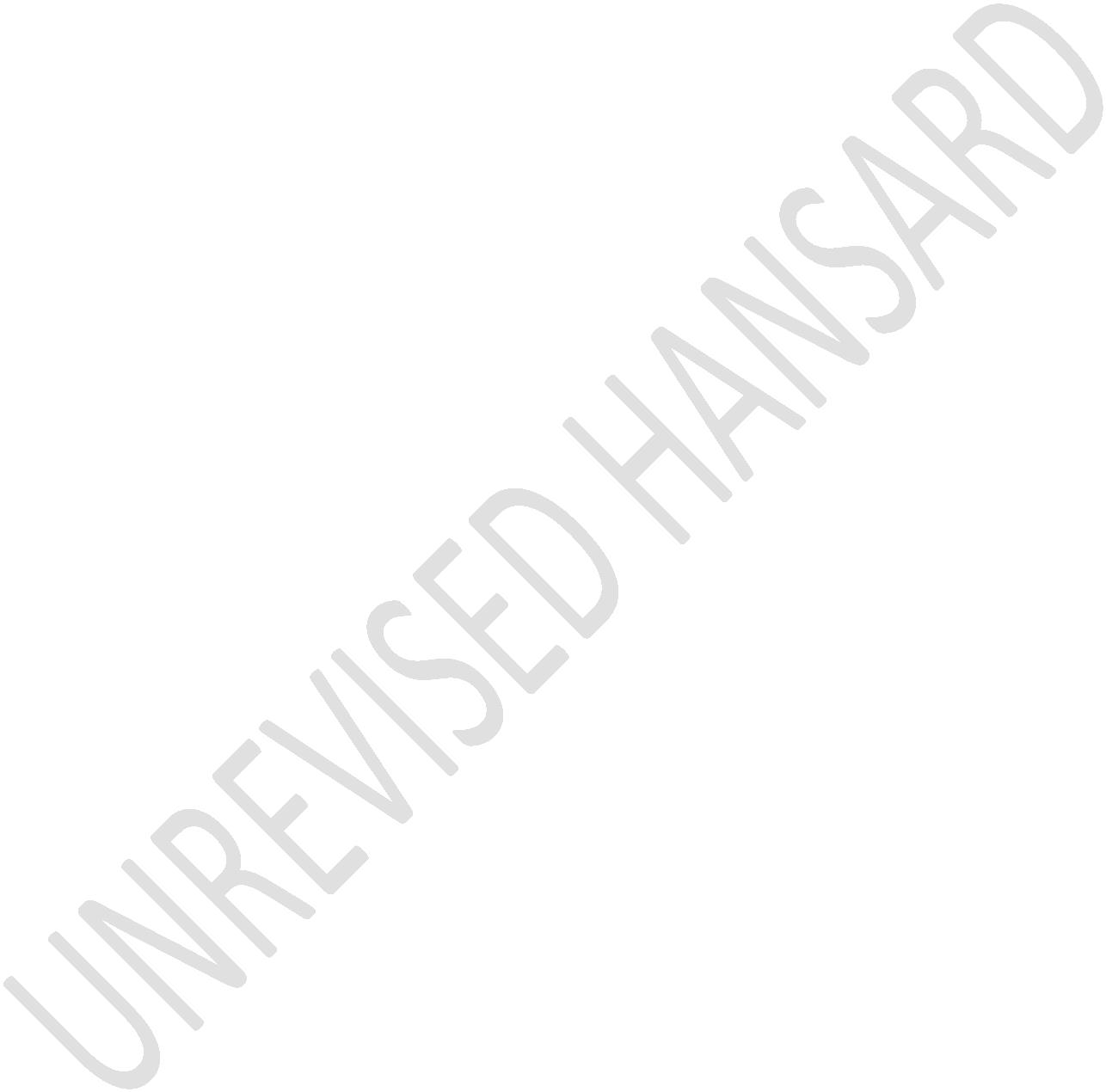 